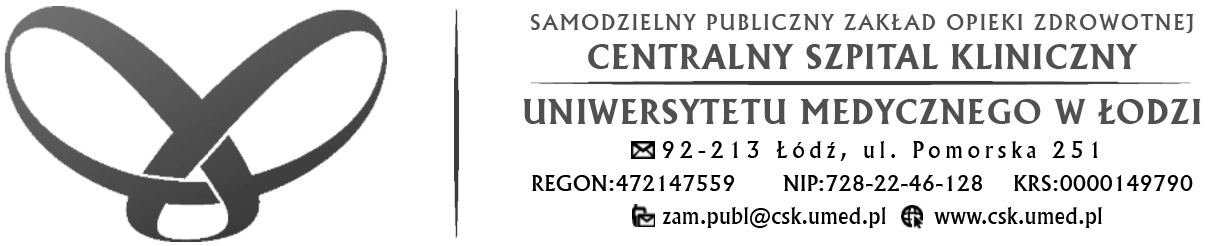 SPECYFIKACJA ISTOTNYCH 
WARUNKÓW ZAMÓWIENIADotyczy przetargu nieograniczonego o wartości poniżej 139 000 euro:Konserwacja i pogotowie dźwigowe oraz naprawa dźwigów 
Centralnego Szpitala Klinicznego Uniwersytetu Medycznego w Łodzi 
przy ul. Pomorskiej 251. Sprawa nr ZP /89/2020Specyfikację zatwierdził: .........................................................dr n. med. Monika DomareckaDyrektor Centralnego Szpitala KlinicznegoUniwersytetu Medycznego  w ŁodziŁódź, dnia 30.12.2020 r.S P E C Y F I K A C J A   I S T O T N YC H   W A R U N K Ó WZ A M Ó W I E N I ADotyczy: Konserwacja i pogotowie dźwigowe oraz naprawa dźwigów Centralnego Szpitala Klinicznego Uniwersytetu Medycznego w Łodzi przy ul. Pomorskiej 251. 
- Sprawa nr ZP /89/2020
Spis treściCzęść A – Wytyczne dla Wykonawców do sporządzenia ofertyI. NAZWA ORAZ ADRES ZAMAWIAJĄCEGOII. OBOWIĄZEK INFORMACYJNY WYNIKAJĄCY Z ART. 13 RODO W PRZYPADKU ZBIERANIA DANYCH OSOBOWYCH BEZPOŚREDNIO OD OSOBY FIZYCZNEJ, KTÓREJ DANE DOTYCZĄ, W CELU ZWIĄZANYM Z POSTĘPOWANIEM O UDZIELENIE ZAMÓWIENIA PUBLICZNEGO.III.  TRYB UDZIELENIA ZAMÓWIENIAIV. OPIS PRZEDMIOTU ZAMÓWIENIAV.INFORMACJA O SKŁADANIU OFERT CZĘŚCIOWYCH  I WARIANTOWYCHVI. TERMIN I MIEJSCE WYKONANIA ZAMÓWIENIAVII. WARUNKI UDZIAŁU W POSTĘPOWANIUVIII. PODSTAWY WYKLUCZENIA, O KTÓRYCH MOWA W ART. 24 UST. 5 USTAWYIX. WYKAZ OŚWIADCZEŃ LUB DOKUMENTÓW POTWIERDZAJĄCYCH SPEŁNIANIE WARUNKÓW      UDZIAŁU W POSTĘPOWANIU ORAZ BRAK PODSTAW WYKLUCZENIAX. INFORMACJE O SPOSOBIE POROZUMIEWANIA SIĘ ZAMAWIAJĄCEGO Z WYKONAWCĄ ORAZ PRZEKAZYWANIA OŚWIADCZEŃ LUB DOKUMENTÓW, A TAKŻE WSKAZANIE OSÓB UPRAWNIONYCH DO POROZUMIEWANIA SIĘ Z WYKONAWCAMI ORAZ INSTRUKCJA SKLADANIA JEDNOLITEGO EUROPEJSKIEGO DOKUMENTU ZAMÓWIENIA PRZY UŻYCIU ŚRODKÓW KOMUNIKACJI ELEKTRONICZNEJXI.  WYMAGANIA DOTYCZĄCE WADIUMXII.  TERMIN ZWIĄZANIA OFERTĄXIII.  OPIS SPOSOBU PRZYGOTOWANIA OFERTXIV.  MIEJSCE ORAZ TERMIN SKŁADANIA I OTWARCIA OFERTXV.  OPIS SPOSOBU OBLICZENIA CENYXVI.  OPIS KRYTERIÓW, KTÓRYMI ZAMAWIAJĄCY BĘDZIE SIĘ KIEROWAŁ PRZY WYBORZE OFERTY, WRAZ Z PODANIEM WAG TYCH KRYTERIÓW I SPOSOBU OCENY OFERTXVII.    INFORMACJE O FORMALNOŚCIACH, JAKIE POWINNY ZOSTAĆ DOPEŁNIONE W CELU ZAWARCIA UMOWY W SPRAWIE ZAMÓWIENIA PUBLICZNEGOXVIII.  WYMAGANIA DOTYCZĄCE ZABEZPIECZENIA NALEŻYTEGO WYKONANIA UMOWYXIX. ISTOTNE DLA STRON POSTANOWIENIA, KTÓRE ZOSTANĄ WPROWADZONE DO TREŚCI ZAWIERANEJ UMOWY W SPRAWIE ZAMÓWIENIA PUBLICZNEGO, OGÓLNE WARUNKI UMOWY ALBO WZÓR UMOWY, JEŻELI ZAMAWIAJĄCY WYMAGA OD WYKONAWCY, ABY ZAWARŁ Z NIM UMOWĘ W SPRAWIE ZAMÓWIENIA PUBLICZNEGO NA TAKICH   WARUNKACHXX.  POUCZENIE O ŚRODKACH OCHRONY PRAWNEJ PRZYSŁUGUJĄCYCH WYKONAWCY    W TOKU POSTĘPOWANIA O UDZIELENIE ZAMÓWIENIAXXI. INFORMACJA O PRZEWIDYWANYCH ZAMÓWIENIACH, O KTÓRYCH MOWA W ART. 67 UST. 1 PKT 6 I 7 USTAWYXXII.   INFORMACJE DOTYCZĄCE WALUT OBCYCHXXIII. ADRES POCZTY ELEKTRONICZNEJ I STRONY INTERNETOWEJ ZAMAWIAJĄCEGO.XXIV.   WYMAGANIA DOTYCZĄCE UMOWY O PODWYKONAWSTWO XXV.   INFORMACJE ODNOŚNIE TRYBU OTWARCIA OFERT I ZASAD ICH OCENYXXVI. USTALENIA KOŃCOWEXXVII.  ZAŁĄCZNIKI DO SIWZSIWZ część A – Wytyczne dla Wykonawców do sporządzenia oferty;SIWZ część B – Załączniki nr 1-16Część A – Wytyczne dla Wykonawców do sporządzenia ofertyI.  NAZWA ORAZ ADRES ZAMAWIAJĄCEGOZamawiający:		Samodzielny Publiczny Zakład Opieki ZdrowotnejCentralny Szpital Kliniczny Uniwersytetu Medycznego 
w Łodzi, 92-213 Łódź, ul. Pomorska 251			tel. (042) 675 75 00,  fax (042) 678 93 68.www.csk.umed.pl, e-mail Zam.Publ@csk.umed.plII. OBOWIĄZEK INFORMACYJNY WYNIKAJĄCY Z ART. 13 RODO W PRZYPADKU ZBIERANIA DANYCH OSOBOWYCH BEZPOŚREDNIO OD OSOBY FIZYCZNEJ, KTÓREJ DANE DOTYCZĄ, W CELU ZWIĄZANYM Z POSTĘPOWANIEM O UDZIELENIE ZAMÓWIENIA PUBLICZNEGO. Zgodnie z art. 13 ust. 1 i 2 rozporządzenia Parlamentu Europejskiego i Rady (UE) 2016/679 z dnia 27 kwietnia 2016 r. w sprawie ochrony osób fizycznych w związku z przetwarzaniem danych osobowych i w sprawie swobodnego przepływu takich danych oraz uchylenia dyrektywy 95/46/WE (ogólne rozporządzenie o ochronie danych) (Dz. Urz. UE L 119 z 04.05.2016, str. 1), dalej „RODO”, Zamawiający informuje, że w przypadku zbierania danych osobowych bezpośrednio od osoby fizycznej, której dane dotyczą, w celu związanym z postępowaniem o udzielenie zamówienia publicznego: 1. Administratorem Pani/Pana danych osobowych jest Zamawiający wymieniony w Rozdz. I SIWZ.2. Administrator wyznaczył Inspektora Ochrony Danych Osobowych. Dane kontaktowe 92-213 Łódź, ul. Pomorska 251, pok. 328,  email: inspektor.odo@csk.umed.pl; tel. 42 675 76 22.3. Administrator przetwarza Pani/Pana dane osobowe w celu związanym z postępowaniem o udzielenie zamówienia publicznego prowadzonego w trybie przetargu nieograniczonego pod nazwą:. Konserwacja i pogotowie dźwigowe oraz naprawa dźwigów Centralnego Szpitala Klinicznego Uniwersytetu Medycznego w Łodzi przy ul. Pomorskiej 251.4. Przetwarzane dane osobowe są udostępniane podmiotom uprawnionym, którym udostępniona zostanie  dokumentacja postępowania w oparciu o art. 8 oraz art. 96 ust. 3 ustawy z dnia 29 stycznia 2004 r. – Prawo zamówień publicznych (Dz. U. z 2018r. poz. 1986), dalej „ustawa” oraz podmiotom uprawnionym na podstawie zawartych przez Administratora umów powierzenia danych osobowych.5. Dane osobowe Administrator przechowuje, przez okres zgodny z obowiązującymi przepisami lub w oparciu o uzasadniony interes prawny Administratora danych osobowych w związku z prowadzoną działalnością.6. Podanie przez Panią/Pana danych osobowych jest wymogiem ustawowym określonym w przepisach ustawy Pzp, związanym z udziałem w postępowaniu o udzielenie zamówienia publicznego. Konsekwencje niepodania określonych danych wynikają z ustawy Pzp. 7. Ma Pani/Pan prawo do żądania od Administratora:dostępu do danych osobowych, które  Pani/Pana dotyczą;sprostowania danych osobowych, które Pani/Pana danych osobowych*;ograniczenia przetwarzania danych osobowych, które Pani/Pana dotyczą z zastrzeżeniem przypadków, o których mowa w art. 18 ust. 2 RODO **;  prawo do wniesienia skargi do Prezesa Urzędu Ochrony Danych Osobowych, gdy uzna Pani/Pan, że przetwarzanie danych osobowych Pani/Pana dotyczących narusza przepisy RODO;8.Nie przysługuje Pani/Panu prawo do:usunięcia danych osobowych (w związku z art. 17 ust. 3 lit. b, d lub e RODO) przenoszenia danych osobowych, o którym mowa w art. 20 RODO;sprzeciwu, wobec przetwarzania danych osobowych (podstawą prawną przetwarzania Pani/Pana danych osobowych jest art. 6 ust. 1 lit. c RODO). 9. Podanie przez Panią/Pana danych osobowych jest wymogiem ustawowym określonym w przepisach ustawy Pzp, związanym z udziałem w postępowaniu o udzielenie zamówienia publicznego. Konsekwencje niepodania określonych danych osobowych wynikają z ustawy Pzp.10. W trakcie przetwarzania Pani /Pana danych osobowych nie dochodzi do zautomatyzowanego podejmowania decyzji ani profilowania.W przypadku gdy osoba, której dane dotyczą wnosi do Administratora o:potwierdzenie, czy przetwarzane są dane jej dotyczące;uzyskanie dostępu do danych jej dotyczących oraz informacji o: 1. celach przetwarzania;2. kategoriach odnośnych danych osobowych;       3. informacji o odbiorcach lub kategoriach odbiorców, którym dane osobowe zostały lub zostaną ujawnione (w szczególności o odbiorcach w państwach trzecich lub organizacjach międzynarodowych);4. planowanym okresie przechowywania danych lub kryteriach ustalania tego okresu;5. prawie do żądania od Administratora sprostowania, usunięcia lub ograniczenia przetwarzania danych osobowych dotyczącego osoby, której dane dotyczą, oraz do wniesienia sprzeciwu wobec takiego przetwarzania; 6. prawie wniesienia skargi do organu nadzorczego;7. źródle danych osobowych jeżeli nie zostały one zebrane od osoby, której dane dotyczą;8. zautomatyzowanym podejmowaniu decyzji, w tym o profilowaniu oraz istotnych zasadach ich podejmowania;uzyskanie informacji o odpowiednich zabezpieczeniach (o których mowa w art. 46 ogólnego rozporządzenia o ochronie danych), związanych z przekazaniem jeżeli dane osobowe są przekazywane do państwa trzeciego lub organizacji międzynarodowej, dostarczenie kopii danych podlegających przetwarzaniu;a wykonanie powyższych obowiązków wymagałoby niewspółmiernie dużego wysiłku zamawiający może żądać od osoby, której dane dotyczą, wskazania dodatkowych informacji mających na celu sprecyzowanie żądania, w szczególności podania nazwy lub daty postępowania o udzielenie zamówienia publicznego lub konkursu ewentualnie wskazania nazwy lub daty zakończonego postępowania o udzielenie zamówienia.12. W przypadku wystąpienia przez osobę, której dane dotyczą do Administratora z żądaniem ograniczenia przetwarzania, żądanie to nie ogranicza przetwarzania danych osobowych do czasu zakończenia postępowania o udzielenie zamówienia publicznego lub konkursu.Wymóg złożenia oświadczenia – patrz pkt 22 Załącznik nr 1.:Wykonawca ubiegając się o udzielenie zamówienia publicznego jest zobowiązany do wypełnienia wszystkich obowiązków formalno-prawnych związanych z udziałem w postępowaniu.Do obowiązków tych należą m.in. obowiązki wynikające z RODO, w szczególności obowiązek informacyjny przewidziany w art. 13 RODO względem osób fizycznych, których dane osobowe dotyczą i od których dane te Wykonawca bezpośrednio pozyskał. Jednakże obowiązek informacyjny wynikający z art. 13 RODO nie będzie miał zastosowania, gdy i w zakresie, w jakim osoba fizyczna, której dane dotyczą, dysponuje już tymi informacjami (vide: art. 13 ust. 4).Ponadto Wykonawca musi wypełnić obowiązek informacyjny wynikający z art. 14 RODO względem osób fizycznych, których dane przekazuje zamawiającemu i których dane pośrednio pozyskał, chyba że ma zastosowanie co najmniej jedno z włączeń, o których mowa w art. 14 ust. 5 RODO.W celu zapewnienia, że Wykonawca wypełnił ww. obowiązki informacyjne oraz ochrony prawnie uzasadnionych interesów osoby trzeciej, której dane zostały przekazane w związku z udziałem Wykonawcy w postępowaniu, wymaga się od  Wykonawcy złożenia w postępowaniu o udzielenie zamówienia publicznego oświadczenia (pkt. 22 w załącznik nr 1 do SIWZ) o wypełnieniu przez niego obowiązków informacyjnych przewidzianych w art. 13 lub art. 14 RODO.* Wyjaśnienie: skorzystanie z prawa do sprostowania nie może skutkować zmianą wyniku postępowania
o udzielenie zamówienia publicznego ani zmianą postanowień umowy w zakresie niezgodnym z ustawą Pzp oraz nie może naruszać integralności protokołu oraz jego załączników.** Wyjaśnienie: prawo do ograniczenia przetwarzania nie ma zastosowania w odniesieniu do przechowywania, w celu zapewnienia korzystania ze środków ochrony prawnej lub w celu ochrony praw innej osoby fizycznej lub prawnej, lub z uwagi na ważne względy interesu publicznego Unii Europejskiej lub państwa członkowskiego.III.  TRYB UDZIELENIA ZAMÓWIENIADotyczy postępowania o wartości poniżej 139 000 euro.Działając w oparciu o ustawę z dnia 29.01.2004 r. Prawo zamówień publicznych (Dz. U. z 2019 r. poz. 1843 z późn. zm.), zwanej dalej ustawą Pzp, Zamawiający zaprasza do wzięcia udziału w postępowaniu o udzielenie zamówienia publicznego dotyczącego Projektu i wykonania nowej instalacji zasilającej obwody IT przeznaczonej dla aparatury podtrzymującej i diagnozującej stan pacjenta wraz z zasilaczami UPS dla Centralnego Szpitala Klinicznego Uniwersytetu Medycznego w Łodzi przy ul. Pomorskiej 251.2. Postępowanie zostanie przeprowadzone na podstawie ustawy z dnia 29 stycznia 2004 r. Prawo zamówień publicznych (z uwzględnieniem zasady bezpośredniej skuteczności dyrektywy Parlamentu Europejskiego i Rady 2014/24/UE z dnia 26.02.2014r. w sprawie zamówień publicznych), przepisów wykonawczych wydanych na  podstawie ustawy Prawo zamówień publicznych oraz niniejszej Specyfikacji Istotnych Warunków Zamówienia. W sprawach nieuregulowanych ustawą zastosowanie mają przepisy ustawy z dnia 23 kwietnia 1964 r. - Kodeks cywilny.3. Tryb zamówienia: Działając w oparciu o ustawę z dnia 29.01.2004 r. Prawo zamówień publicznych (Dz. U. z 2019 r. poz. 1843 z późn. zm.), zwanej dalej ustawą Pzp,  Postępowanie prowadzone jest w trybie przetargu nieograniczonego zgodnie z art. 39 w/w Ustawy.IV.  OPIS PRZEDMIOTU ZAMÓWIENIA1.Przedmiotem zamówienia jest Świadczenie usług w zakresie konserwacji, pogotowia dźwigowego oraz napraw urządzeń dźwigowych w budynkach Centralnego Szpitala Klinicznego Uniwersytetu Medycznego w Łodzi przy ul. Pomorskiej 251.– pakiet nr 1.w budynkach A-1, A-2 i C-8 Centrum Kliniczno-Dydaktycznego przy ul. Pomorskiej 251  – pakiet nr 2.Uniwersyteckie Centrum Pediatrii im. M. Konopnickiej, ul. Sporna 36/50– pakiet nr 3.ul. Czechosłowacka 8/10 bud. B-1 i ul. Pomorska 251 bud. A-3 - pakiet nr 4.Szpital ginekologiczno - położniczy im. L. Rydygiera ul. Sterlinga 132. Numer CPV dotyczący przedmiotu zamówienia:50531400-0 Usługi w zakresie napraw i konserwacji dźwigów
50750000-7 Usługi w zakresie konserwacji windZamawiający, zgodnie z art. 29 ust. 3a ustawy Pzp, wymaga zatrudnienia przez wykonawcę lub podwykonawcę na podstawie umowy o pracę osób wykonujących wskazane przez zamawiającego następujące czynności w zakresie realizacji zamówienia, tj.: Dla pakietu nr 1 – min. 2 konserwatorów – wykonujących konserwacje oraz naprawy urządzeń dźwigowych.Dla pakietu nr 2 – min. 2 konserwatorów – wykonujących konserwacje oraz naprawy urządzeń dźwigowych.Dla pakietu nr 3 – min. 2 konserwatorów – wykonujących konserwacje oraz naprawy urządzeń dźwigowych.Dla pakietu nr 4 – min. 2 konserwatorów – wykonujących konserwacje oraz naprawy urządzeń dźwigowych.W tym w przypadku składania oferty na 2 pakiety minimum 4 w/w pracownikami, w przypadku składania oferty na 3 i więcej pakietów minimum 6 w/w pracownikami.Zamawiający przed podpisaniem umowy jak i w trakcie jej realizacji ma prawo do kontroli spełnienia przez Wykonawcę lub Podwykonawcę w/w wymagania w szczególności poprzez zlecenie kontroli Państwowej Inspekcji Pracy oraz zgodnie z zapisami Istotnych Postanowień Umowy.Zamawiający zastrzega sobie prawo do żądania przedstawienia dokumentów zatrudnienia osób na podstawie umów o pracę. Niniejsze oświadczenie zostaje zamieszczone w formularzu ofertowym załącznik nr 1 pkt. 13.3. Szczegółowy opis, zakres i wymagania przedmiotu zamówienia określają załączniki 
     nr 2 do Specyfikacji Istotnych Warunków Zamówienia (SIWZ).4. Opis przedmiotu zamówieniaŚwiadczenie usług w zakresie konserwacji, pogotowia dźwigowego oraz napraw urządzeń dźwigowych w budynkach Centralnego Szpitala Klinicznego Uniwersytetu Medycznego 
w Łodzi przy ul. Pomorskiej 251:– pakiet nr 1.w budynkach A-1, A-2 i C-8 Centrum Kliniczno-Dydaktycznego przy ul. Pomorskiej 251  – pakiet nr 2.Uniwersyteckie Centrum Pediatrii im. M. Konopnickiej, ul. Sporna 36/50– pakiet nr 3.ul. Czechosłowacka 8/10 bud. B-1 i ul. Pomorska 251 bud. A-3 - pakiet nr 4.Szpital ginekologiczno - położniczy im. L. Rydygiera ul. Sterlinga 131. Przedmiotem zamówienia jest usługa bieżącej kompleksowej konserwacji dźwigów, polegającej na utrzymaniu dźwigów w ciągłym ruchu, gwarantująca niezawodność i bezpieczeństwo ich funkcjonowania w okresie między naprawami głównymi. Konserwacja będzie prowadzona w zakresie ustalonym instrukcją konserwacji i obsługi dźwigów opracowaną przez producenta dźwigów oraz obowiązującymi przepisami Dozoru Technicznego wymagania ogólne DT-DE-90/WO. Konserwacja wykonywana będzie w dni robocze lub po uzgodnieniu z Zamawiającym w dni wolne od pracy w okresie trwania umowy2. Przedmiot zamówienia powinien być realizowany, zgodnie z aktualnie obowiązującymi przepisami w przedmiotowym zakresie, tj.:- dokumentacją techniczno — ruchową i przepisami Urzędu Dozoru Technicznego o budowiei eksploatacji elektrycznych dźwigów pionowych DT-DE-90/WO-B i DT-DE 90/WO-E,- Rozporządzeniem Ministra Gospodarki, Pracy i Polityki Społecznej z dnia 29 października 2003 r. (Dz. U. z 2003 r., Nr 193 poz. 1890) w sprawie warunków technicznych dozoru technicznego w zakresie eksploatacji niektórych urządzeń transportu bliskiego,- obowiązkami użytkownika określonymi w K.VV.C.].Tum 4-02- Roboty dźwigowe,- Ustawą z dnia 21.12.2000 r. o dozorze technicznym (Dz. U. z 2013 r., poz. 963 j.t. z późn. zm.),3.W ramach bieżącej konserwacji Wykonawca będzie zobowiązany do:a) wykonywania niezbędnych regulacji i napraw wszystkich urządzeń oraz wymiany drobnych części zamiennych. Przykładowe zestawienie materiałów pomocniczych do konserwacji dźwigów zamieszczono w załączniku nr 3 do umowy,ZESTAWIENIE MATERIAŁÓW POMOCNICZYCH DO KONSERWACJI DŹWIGÓW1.	Olej maszynowy przekładniowy2.	Olej transformatorowy;3.	Benzyna ekstrakcyjna;4.	Nafta5.	Smar do prowadnic i smarownic;6.	Pasta do lutowania;7.	Taśma izolacyjna;8.	Tinol9.	Źródła światła w kabinach i maszynowniach;10.	Bezpieczniki;11.	Listwy 12.	Smarowniczki;13.	Wkręty do metalu - na uzupełnienie;14.	Wkręty do drewna - na uzupełnienie;15.	Nakrętki - na uzupełnienie;16.	Śruby- na uzupełnienie17.	Podkładki zwykłe - na uzupełnienie;18.	Podkładki sprężyste na uzupełnienie;19.	Zawleczki na uzupełnienie;20.	Nity i gwoździe - na uzupełnienie;21.	Czyściwo;22.	Przyciski do kaset plastikowe;23.	Korki do rygli drzwi przystankowych;24.	Instrukcja obsługi /bez szyby, ramki i folii/;25.	Oznaczniki przewodów- na uzupełnienie;26.	Koszulki igielitowe i termokurczliwe - na uzupełnienie;27.	Przewody elektryczne - na uzupełnienie;28.	Szyby w drzwiach zewnętrznych,b) wykonywania pomiarów elektrycznych,c) zapewnienia narzędzi oraz przyrządów pomiarowych potrzebnych do wykonania usługi i napraw. Wykonawca we własnym zakresie utrzymuje odpowiednią ilość części zamiennych do zapewnienia prawidłowej eksploatacji urządzeń. Środki czyszczące i smarujące wchodzą w zakres konserwacji;d) zatrudniania do wykonania wszelkich prac konserwacyjnych wynikających z umowy wyłącznie wykwalifikowanych i przeszkolonych specjalistów z odpowiednimi uprawnieniami,e) sprzątania dźwigowych pomieszczeń eksploatacyjnych łącznie z szybami i dołem szybowym z zanieczyszczeń nie spowodowanych eksploatacją dźwigu,f) uzyskania każdorazowo potwierdzenia wykonania czynności konserwacyjnych przez Zamawiającego,g) przygotowania urządzeń dźwigowych do przeglądu przez Urząd Dozoru Technicznego na niżej określonych zasadach:- w terminie minimum dwóch tygodni przed upływem okresu dopuszczenia urządzenia do eksploatacji Wykonawca ma obowiązek wykonać badanie rezystancji obwodów elektrycznych, sporządzić odpowiedni protokół z tych badań, zgłosić w UDT urządzenia do badania okresowego, uzgodnić termin i uczestniczyć w prowadzonym badaniu,- opłaty ponoszone na rzecz Inspektoratu Dozoru Technicznego, związane z corocznymi odbiorami i nadzorem nad dźwigami pokrywa Zamawiający,h) cena usługi konserwacji urządzeń dźwigowych obejmuje uczestnictwo Wykonawcy w odbiorze UDT, koszty pomiarów elektrycznych /1 raz w roku dla każdego urządzenia, sporządzania protokołów wymaganych przez UDT,i) w przypadku nie odebrania dźwigu przez Inspekcję Dozoru Technicznego z winy Wykonawcy, Wykonawca poniesie koszty ponownego odbioru.j) dokonywania zaleconych przez Urząd Dozoru Technicznego remontów,4.Wykonawca będzie zobowiązany do wykonywania napraw w zakresie wykraczającym poza czynności konserwacyjne na niżej określonych zasadach:a) naprawy są to roboty wykraczające swym zakresem poza bieżącą konserwację mające na celu utrzymanie dźwigów w ciągłym ruchu:- naprawy główne ( zakwalifikowanie dźwigu lub jego zespołu wymaga opinii UDT),- naprawy wynikające z przeglądów dźwigów lub zaleceń wynikających z instrukcji fabrycznych i przepisów UDT.b) o konieczności dokonania napraw Wykonawca zawiadamia Zamawiającego niezwłocznie, przedstawiając w terminie do 24 godzin od zawiadomienia proponowaną kalkulację kosztów naprawy zawierającą: ilość i cenę materiałów niezbędnych do naprawy, ilość roboczogodzin (stawka roboczogodziny określona w Formularzu cenowym stanowiącym zał. do niniejszej umowy) oraz okres, w którym zostanie dokonana naprawa (nie dłuższy niż 7 dni roboczych licząc od dnia przystąpienia do naprawy; w uzasadnionych przypadkach Zamawiający dopuszcza wydłużenie czasu naprawy),c) po zaakceptowaniu przez Zamawiającego kalkulacji Wykonawca przystąpi do wykonania naprawy niezwłocznie, nie później jednak niż w przeciągu 2 dni,d) Zamawiający zastrzega sobie możliwość zakupu wymienianych podzespołów lub części we własnym zakresie. Wykonawca w takim przypadku przystąpi do naprawy w odrębnie uzgodnionym terminie i obciąży zamawiającego kosztami robocizny zgodnie ze stawką roboczogodziny określoną w umowie. Szacunkowa ilość przewidywanych roboczogodzin w okresie obowiązywania umowy dla pakietu nr 1- 400 r/g., dla pakietu nr 2- 230 r/g., 
dla pakietu nr 3- bud. A-3 - 100 r/g. bud. B-1 - 50 r/g. dla pakietu nr 4- Rydygier - 60 r/g. e) każdorazowo o przystąpieniu do naprawy oraz o jej zakończeniu Wykonawca jest zobowiązany poinformować upoważnionego pracownika Zamawiającego,f) wywieszenia informacji na każdym przystanku o prowadzonych pracach lub informacji, że dźwig jest nieczynny,g) po dokonaniu naprawy Wykonawca sporządza protokół, który podpisują upoważnieni przedstawiciele obu stron niniejszej umowy. Podpisany bez zastrzeżeń protokół stanowi podstawę do wystawienia faktury przez Wykonawcę,h) materiały z demontażu Wykonawca zobowiązany jest przekazać Zamawiającemu protokołem zdawczo-odbiorczym, podpisanym przez strony bez zastrzeżeń,i) usuwania zgłaszanych awarii w ramach usługi pogotowia dźwigowego w sposób niezwłoczny. Czas realizacji bezzwłocznego przystąpienia Wykonawcy do usunięcia skutków awarii - zgodnie z zapisami umowy - od chwili otrzymania zgłoszenia za pomocą, telefonu (także sms) lub maila. W przypadku uwięzienia osób w kabinie czas interwencji 
- zgodnie z zapisami umowy - od terminu zawiadomienia za pomocą telefonu (także sms) lub maila;j) dokonywania wpisów danych do dzienników urządzeń dźwigowych określających datę, godzinę, opis wykonanych prac i zastosowane materiały oraz dane personalne osoby wykonującej czynności.k) na wykonaną naprawę urządzenia związaną z wymianą podzespołów lub części do przedłużenia gwarancji producenta wymienianych podzespołów oraz udzielenia gwarancji na wykonany zakres robót z terminem nie krótszym niż okres ważności gwarancji wymienionego podzespołu,l) zapewnienia w ramach zaoferowanej ceny, w okresie gwarancji serwisu gwarancyjnego dla zainstalowanych części / podzespołów,ł) w przypadku nie wykonania naprawy w uzgodnionym terminie, Zamawiający ma prawo zlecić wykonanie naprawy innemu podmiotowi, a kosztami naprawy obciążyć Wykonawcę.5.Wykonawca w trakcie realizacji przedmiotu zamówienia będzie zobowiązany do:a) ponoszenia kosztów dojazdów, transportu, materiałów pomocniczych oraz ewentualnych noclegów i wyżywienia serwisanta celem wykonania konserwacji, napraw lub usunięcia awarii,b) posiadania przez okres trwania umowy aktualnych decyzji w zakresie realizacji przedmiotu umowy, zgodnie z obowiązującymi przepisami,c) ponoszenia pełnej odpowiedzialności odszkodowawczej wobec Zamawiającego, za szkody wynikłe z niewykonania lub nienależytego wykonania usługi powstałe u Zamawiającego i osób trzecich,d) ponoszenia odpowiedzialności za swoich pracowników lub upoważnionych przedstawicieli w zakresie przepisów bhp i ppoż.,e) przedłożenia Zamawiającemu najpóźniej w dniu przystąpienia do realizacji usługi opłaconą polisę, a w przypadku jej braku, inny dokumentu potwierdzający, że jest ubezpieczony od odpowiedzialności cywilnej w zakresie prowadzonej działalności związanej z przedmiotem zamówienia, na kwotę min. 100 000,00 zł. W przypadku zakończenia terminu, na jaki polisa została zawarta, w trakcie obowiązywania umowy, Wykonawca jest zobowiązany do przedłożenia nowej polisy najpóźniej następnego dnia po zakończeniu obowiązywania poprzedniej, bez wezwania ze strony Zamawiającego.6.Ewentualne użycie w dokumentacji określeń i nazw własnych ma jedynie charakter przykładowy i służy określeniu klasy i jakości towaru. Jeżeli w opisie przedmiotu zamówienia znajdują się wskazania znaków towarowych, patentów lub pochodzenia, Wykonawca może zaoferować przedmioty równoważne. Zamawiający wymaga, aby przedmiot zamówienia, o ile jest inny, posiadał parametry jakościowe, techniczne i eksploatacyjne nie gorsze niż określone w przedmiocie zamówienia. Wykazanie równoważności zaoferowanego przedmiotu spoczywa na Wykonawcy. W związku z powyższym Zamawiający dopuszcza zaoferowanie w/w produktu lub równoważnego.Wszelkie nazwy własne użyte w opisach przedmiotu zamówienia, określają wymagany standard, jakości towarów i usług. Dopuszcza się możliwość przedstawienia w ofercie rozwiązań równoważnych o walorach nie gorszych niż opisane w SIWZ. Za równoważne uznaje się rozwiązania, jak również elementy, materiały, urządzenia o właściwościach funkcjonalnych i jakościowych takich samych lub zbliżonych do tych, które zostały określone w opisie przedmiotu zamówienia, lecz oznaczonych innym znakiem towarowym, patentem lub pochodzeniem. Przy czym istotne jest to, że produkt równoważny to produkt, który nie jest identyczny, tożsamy z produktem referencyjnym, ale posiada pewne, istotne dla Zamawiającego, zbliżone do produktu referencyjnego cechy i parametry. Istotne dla Zamawiającego cechy i parametry, to takie, które pozwolą zachować wszystkim projektowanym: -instalacjom, urządzeniom, wyrobom: parametry i cechy pozwalające przede wszystkim na prawidłową współpracę z innymi instalacjami i/lub urządzeniami i/lub wyrobami w sposób założony przez projektanta oraz pozwalające przy tym uzyskać parametry nie gorsze od założonych w opisie przedmiotu zamówienia,-elementom konstrukcyjnym i konstrukcjom: wszystkie parametry nie gorsze, niż zakładane.Zgodnie z wyrokiem Krajowej Izby Odwoławczej syg. Akt. KIO/UZP 1400/08 „Uznaje się, że oferta równoważna to taka, która przedstawia przedmiot zamówienia o właściwościach funkcjonalnych i jakościowych takich samych lub zbliżonych do tych, które zostały zakreślone w SIWZ, lecz oznaczonych innym znakiem towarowym, patentem lub pochodzeniem. Przy czym istotne jest to, że produkt równoważny to produkt, który nie jest identyczny, tożsamy z produktem referencyjnym, ale posiada pewne, istotne dla Zamawiającego, zbliżone do produktu referencyjnego cechy i parametry”. Zamawiający opisał przedmiot zamówienia zgodnie z art 30 ust. 4 ustawy Pzp.Opisując przedmiot zamówienia przez odniesienie do norm, europejskich ocen technicznych, aprobat, specyfikacji technicznych i systemów referencji technicznych, o których mowa 
w ust.1 pkt2 i ust.3, zamawiający wskazuje, że dopuszcza rozwiązania równoważne opisywanym i należy traktować że odniesieniu takiemu towarzyszą wyrazy 
„lub równoważne”.Wobec powyższego gdziekolwiek w dokumentach kontraktowych powołane są konkretne odniesienie do norm, europejskich ocen technicznych, aprobat, specyfikacji technicznych i systemów referencji technicznych, o których mowa w ust.1pkt2iust.3 Zamawiający dopuszcza rozwiązanie równoważne.  Dopuszcza się zastosowanie materiałów równoważnych o parametrach technicznych, 
nie gorszych niż ujęte w dokumentacji projektowej i książce przedmiarów. W związku z powyższym Zamawiający dopuszcza zaoferowanie w/w produktów lub równoważnych. Zgodnie z art. 9a ust. 2 Pzp zamawiający nakłada na wykonawców obowiązek odbycia przez wykonawcę wizji lokalnej w siedzibie Zamawiającego, w celu dokonania niezbędnych sprawdzeń, własnych obliczeń, ekspertyz, uzgodnień aby rozstrzygnąć ewentualne wątpliwości i zapewnić jednoznaczność składanej oferty, zarówno w zakresie cenowo-przedmiotowym jak również odnośnie do terminu wykonania robót. Całkowite koszty związane z dokonaniem wizji lokalnej ponosi Wykonawca. Termin przeprowadzenia wizji lokalnej należy ustalić z Zamawiającym:- pakiet nr 1 - Sławomir Świątek – pn.–pt. 9.00-15.00 
  -tel. 42 201 41 05 . 
- pakiet nr 2 - Edmund Jankowski  – pn.–pt. 9.00-15.00 
   -tel. kom. 501 893 820. 
- pakiet nr 3 i 4 - Ryszard Zielewski – pn.–pt. 9.00-15.00 
  -tel. 42 675 76 51.
- prosimy o wcześniejszy kontakt telefoniczny. PODWYKONAWCYZamawiający dopuszcza zlecenie podwykonawcom, części robót wymienionych w ofercie Wykonawcy. Zlecenie wykonania części robót podwykonawcom nie zmienia zobowiązań Wykonawcy wobec Zamawiającego za wykonanie tej części robót. Wykonawca jest odpowiedzialny za działania, uchybienia i zaniedbania podwykonawców w takim samym stopniu jakby to były działania, uchybienia lub zaniedbania Wykonawcy.Szczegółowe zapisy zlecenia części prac podwykonawcom określa pkt. XXI SIWZ.V. INFORMACJA O SKŁADANIU OFERT CZĘŚCIOWYCH I WARIANTOWYCHZamawiający dopuszcza możliwość składania ofert częściowych na każdy 
z pakietów 1-4.Zamawiający nie dopuszcza możliwości składania w ramach danego pakietu.Zamawiający wymaga wskazania przez Wykonawcę części zamówienia, której wykonanie powierzy podwykonawcom (w załączniku nr 1 SIWZ).Zamawiający nie dopuszcza możliwości składania ofert wariantowych. Zamawiający nie przewiduje zawarcia umowy ramowej.Zamawiający nie przewiduje aukcji elektronicznej.VI.  TERMIN I MIEJSCE WYKONANIA ZAMÓWIENIATermin realizacji zamówienia: 24 m-ce, planowany do 31.01.2023 r. -w budynkach A-1, A-2 i C-8 Centrum Kliniczno-Dydaktycznego przy ul. Pomorskiej 251,  -Uniwersyteckie Centrum Pediatrii im. M. Konopnickiej, ul. Sporna 36/50,-ul. Czechosłowacka 8/10 bud. B-1 i ul. Pomorska 251 bud. A-3.       Termin realizacji zamówienia: 19 m-cy, od 01.07.2021 r. do 31.01.2023 r.       - Szpital ginekologiczno - położniczy im. L. Rydygiera ul. Sterlinga 13 Informacje dodatkowe:a) Zamawiający nie przewiduje zawarcia umowy ramowej.b) Zamawiający nie przewiduje aukcji elektronicznej.  c) Zamawiający żąda wskazania przez Wykonawcę części zamówienia, której wykonanie powierzy podwykonawcom.d) Zamawiający stawia wymagania o których mowa w art. 29 ust. 3a ustawy Pzp.e) Zamawiający nie stawia wymagań, o których mowa w art. 29 ust. 4 ustawy Pzp.f) Zamawiający stawia wymagania o których mowa w art. 36a ust. 2 pkt. 1 ustawy Pzp osobiście wykonamy kluczowe części zamówienia na usługę takie jak: sprzedaż i dostawa gazów medycznych określonych w SIWZ.g) Zamawiający nie stawia wymagań, o których mowa w art. 36 ust. 2 pkt. 13,14 ustawy Pzp.h) Zamawiający nie przewiduje zwrotu kosztów udziału w postępowaniu.VII.  OPIS WARUNKÓW UDZIAŁU W POSTĘPOWANIU ORAZ OPIS SPOSOBU DOKONYWANIA OCENY SPEŁNIENIA TYCH WARUNKÓWO udzielenie zamówienia mogą ubiegać się Wykonawcy, którzy:1.	nie podlegają wykluczeniu z postępowania na podstawie art. 24 ust. 1 pkt 12 – 23. 2.	Spełniają warunki udziału w postępowaniu dotyczące:a)	kompetencji lub uprawnień do prowadzenia określonej działalności zawodowej, o ile wynika to z odrębnych przepisów,b)	sytuacji ekonomicznej i finansowej,c)	zdolności technicznej lub zawodowej.Zamawiający nie określa szczegółowych warunków udziału w postępowaniu w zakresie pkt.VI.2.a,b ic.2.  Wykonawca może w celu potwierdzenia spełniania warunków udziału w postępowaniu, w stosownych sytuacjach oraz w odniesieniu do konkretnego zamówienia, lub jego części, polegać na zdolnościach technicznych lub zawodowych innych podmiotów, niezależnie od charakteru prawnego łączących go z nim stosunków prawnych.3. Wykonawca, który polega na zdolnościach lub sytuacji innych podmiotów, musi udowodnić zamawiającemu, że realizując zamówienie, będzie dysponował niezbędnymi zasobami tych podmiotów, w szczególności przedstawiając zobowiązanie tych podmiotów do oddania mu do dyspozycji niezbędnych zasobów na potrzeby realizacji zamówienia.4. Zamawiający ocenia, czy udostępniane wykonawcy przez inne podmioty zdolności techniczne lub zawodowe, pozwalają na wykazanie przez wykonawcę spełniania warunków udziału w postępowaniu oraz bada, czy nie zachodzą wobec tego podmiotu podstawy wykluczenia, o których mowa w art. 24 ust. 1 pkt 13–22 i ust. 5 pkt 1-4 i 8.5. Jeżeli zdolności techniczne lub zawodowe, podmiotu, o którym mowa w ust. 1, nie potwierdzają spełnienia przez wykonawcę warunków udziału w postępowaniu lub zachodzą wobec tych podmiotów podstawy wykluczenia, zamawiający żąda, aby wykonawca w terminie określonym przez zamawiającego:1) zastąpił ten podmiot innym podmiotem lub podmiotami lub2) zobowiązał się do osobistego wykonania odpowiedniej części zamówienia, jeżeli wykaże zdolności techniczne lub zawodowe, o których mowa w pkt 2. 6.  Zamawiający może, na każdym etapie postępowania, uznać, że wykonawca nie posiada wymaganych zdolności, jeżeli zaangażowanie zasobów technicznych lub zawodowych wykonawcy w inne przedsięwzięcia gospodarcze wykonawcy może mieć negatywny wpływ na realizację zamówienia.7.	Nie spełnienie ww. warunku skutkować będzie wykluczeniem Wykonawcy z postępowania o udzielenie zamówienia w oparciu o przesłanki zawarte w art. 24 ust. 1 pkt. 12 ustawy PZP.8.	W przypadku złożenia dokumentów lub oświadczeń potwierdzających spełnienie wymaganych warunków w walucie obcej, Zamawiający dokona przeliczenia kwoty waluty na podstawie średniego kursu złotego w stosunku do walut NBP z dnia zamieszczenia ogłoszenia.VIII.	Podstawy wykluczenia wykonawcy z udziału w postępowaniu na podstawie art. 24 ust. 5.1. Zgodnie z art. 24 ust. 5 pkt. 1,2,3,4,5,6,8 ustawy z dnia 29 stycznia 2004 r. - Prawo zamówień publicznych (Dz. U. z 2019 r. poz. 1843 z późn. zm.) – z postępowania o udzielenie zamówienia publicznego zamawiający wyklucza wykonawcę:  1) w stosunku do którego otwarto likwidację, w zatwierdzonym przez sąd układzie w postępowaniu restrukturyzacyjnym jest przewidziane zaspokojenie wierzycieli przez likwidację jego majątku lub sąd zarządził likwidację jego majątku w trybie art. 332 ust. 1 ustawy z dnia 15 maja 2015 r. – Prawo restrukturyzacyjne (Dz. U. z 2015 r. poz. 978, 1259, 1513, 1830 i 1844 oraz z 2016 r. poz. 615) lub którego upadłość ogłoszono, z wyjątkiem wykonawcy, który po ogłoszeniu upadłości zawarł układ zatwierdzony prawomocnym postanowieniem sądu, jeżeli układ nie przewiduje zaspokojenia wierzycieli przez likwidację majątku upadłego, chyba że sąd zarządził likwidację jego majątku w trybie art. 366 ust. 1 ustawy z dnia 28 lutego 2003 r. – Prawo upadłościowe (Dz. U. z 2015 r. poz. 233, 978, 1166, 1259 i 1844 oraz z 2016 r. poz. 615); 2) który w sposób zawiniony poważnie naruszył obowiązki zawodowe, co podważa jego uczciwość, w szczególności gdy wykonawca w wyniku zamierzonego działania lub rażącego niedbalstwa nie wykonał lub nienależycie wykonał zamówienie, co zamawiający jest w stanie wykazać za pomocą stosownych środków dowodowych; 3) jeżeli wykonawca lub osoby, o których mowa w ust. 1 pkt 14, uprawnione do reprezentowania wykonawcy pozostają w relacjach określonych w art. 17 ust. 1 pkt 2–4 z: a) zamawiającym, b) osobami uprawnionymi do reprezentowania zamawiającego, c) członkami komisji przetargowej, d) osobami, które złożyły oświadczenie, o którym mowa w art. 17 ust. 2a – chyba że jest możliwe zapewnienie bezstronności po stronie zamawiającego w inny sposób niż przez wykluczenie wykonawcy z udziału w postępowaniu; 4) który, z przyczyn leżących po jego stronie, nie wykonał albo nienależycie wykonał w istotnym stopniu wcześniejszą umowę w sprawie zamówienia publicznego lub umowę koncesji, zawartą z zamawiającym, o którym mowa w art. 3 ust. 1 pkt 1–4, co doprowadziło do rozwiązania umowy lub zasądzenia odszkodowania; 5) będącego osobą fizyczną, którego prawomocnie skazano za wykroczenie przeciwko prawom pracownika lub wykroczenie przeciwko środowisku, jeżeli za jego popełnienie wymierzono karę aresztu, ograniczenia wolności lub karę grzywny nie niższą niż 3000 złotych;6) jeżeli urzędującego członka jego organu zarządzającego lub nadzorczego, wspólnika spółki w spółce jawnej lub partnerskiej albo komplementariusza w spółce komandytowej lub komandytowo-akcyjnej lub prokurenta prawomocnie skazano za wykroczenie, o którym mowa w pkt 5;7) wobec  którego  wydano  ostateczną  decyzję  administracyjną  o naruszeniu  obowiązków  wynikających  z przepisów prawa pracy, prawa ochrony środowiska lub przepisów 
o zabezpieczeniu społecznym, jeżeli wymierzono tą decyzją karę pieniężną nie niższą niż 3000 złotych;8) który naruszył obowiązki dotyczące płatności podatków, opłat lub składek na ubezpieczenia społeczne lub zdrowotne, co zamawiający jest w stanie wykazać za pomocą stosownych środków dowodowych, z wyjątkiem przypadku, o którym mowa w ust. 1 pkt 15, chyba że wykonawca dokonał płatności należnych podatków, opłat lub składek na ubezpieczenia społeczne lub zdrowotne wraz z odsetkami lub grzywnami lub zawarł wiążące porozumienie w sprawie spłaty tych należności.2. Wykluczenie wykonawcy następuje zgodnie z art. 24 ust. 7 ustawy:  1) w przypadkach, o których mowa w art. 24 ust. 1 pkt 13 lit. a–c i pkt 14, gdy osoba, o której mowa w tych przepisach została skazana za przestępstwo wymienione w art. 24 ust. 1 pkt 13 lit. a–c, jeżeli nie upłynęło 5 lat od dnia uprawomocnienia się wyroku potwierdzającego zaistnienie jednej z podstaw wykluczenia, chyba że w tym wyroku został określony inny okres wykluczenia; 2) w przypadkach, o których mowa: a) w art. 24 ust. 1 pkt 13 lit. d i pkt 14, gdy osoba, o której mowa w tych przepisach, została skazana za przestępstwo wymienione w art. 24 ust. 1 pkt 13 lit. d, b) w art. 24 ust. 1 pkt 15, c) w art. 24 ust. 5 pkt 5–7 –jeżeli nie upłynęły 3 lata od dnia odpowiednio uprawomocnienia się wyroku potwierdzającego zaistnienie jednej z podstaw wykluczenia, chyba że w tym wyroku został określony inny okres wykluczenia lub od dnia w którym decyzja potwierdzająca zaistnienie jednej z podstaw wykluczenia stała się ostateczna; 3) w przypadkach, o których mowa w art. 24 ust. 1 pkt 18 i 20 lub ust. 5 pkt 2 i 4, jeżeli nie upłynęły 3 lata od dnia zaistnienia zdarzenia będącego podstawą wykluczenia; 4) w przypadku, o którym mowa w art. 24 ust. 1 pkt 21, jeżeli nie upłynął okres, na jaki został prawomocnie orzeczony zakaz ubiegania się o zamówienia publiczne; 5) w przypadku, o którym mowa w art. 24 ust. 1 pkt 22, jeżeli nie upłynął okres obowiązywania zakazu ubiegania się o zamówienia publiczne.  3. Wykonawca, który podlega wykluczeniu na podstawie art. 24 ust. 1 pkt 13 i 14 oraz 16–20 lub ust. 5, może przedstawić dowody na to, że podjęte przez niego środki są wystarczające do wykazania jego rzetelności, w szczególności udowodnić naprawienie szkody wyrządzonej przestępstwem lub przestępstwem skarbowym, zadośćuczynienie pieniężne za doznaną krzywdę lub naprawienie szkody, wyczerpujące wyjaśnienie stanu faktycznego oraz współpracę z organami ścigania oraz podjęcie konkretnych środków technicznych, organizacyjnych i kadrowych, które są odpowiednie dla zapobiegania dalszym przestępstwom lub przestępstwom skarbowym lub nieprawidłowemu postępowaniu wykonawcy. Przepisu zdania pierwszego nie stosuje się, jeżeli wobec wykonawcy, będącego podmiotem zbiorowym, orzeczono prawomocnym wyrokiem sądu zakaz ubiegania się o udzielenie zamówienia oraz nie upłynął określony w tym wyroku okres obowiązywania tego zakazu. 4. Wykonawca nie podlega wykluczeniu, jeżeli zamawiający, uwzględniając wagę  i szczególne okoliczności czynu wykonawcy, uzna za wystarczające dowody przedstawione na podstawie ust. 3. 5. W przypadkach, o których mowa w art. 24 ust. 1 pkt 19, przed wykluczeniem wykonawcy, zamawiający zapewnia temu wykonawcy możliwość udowodnienia, że jego udział w przygotowaniu postępowania o udzielenie zamówienia nie zakłóci konkurencji. Zamawiający wskazuje w protokole sposób zapewnienia konkurencji. 6. Wykonawca, w terminie 3 dni od dnia przekazania informacji, o której mowa w art. 51  ust. 1a, art. 57 ust. 1 lub art. 60d ust. 1, albo od zamieszczenia na stronie internetowej informacji, o której mowa w art. 86 ust. 5, przekazuje zamawiającemu oświadczenie  o przynależności lub braku przynależności do tej samej grupy kapitałowej, o której mowa  w art. 24 ust. 1 pkt 23. Wraz ze złożeniem oświadczenia, wykonawca może przedstawić dowody, że powiązania z innym wykonawcą nie prowadzą do zakłócenia konkurencji  w postępowaniu o udzielenie zamówienia. 7. Zamawiający może wykluczyć wykonawcę na każdym etapie postępowania o udzielenie zamówienia. IX.	Wykaz oświadczeń lub dokumentów, potwierdzających spełnianie warunków udziału w postępowaniu oraz brak podstaw wykluczeniaZgodnie z art. 25 ust. 1 ustawy z dnia 29 stycznia 2004 r. - Prawo zamówień publicznych 
(Dz. U. z 2019 r. poz. 1843 z późn. zm.) – zwanej dalej „Ustawą” – Zamawiający żąda od Wykonawcy dokumentów potwierdzających spełnianie warunków udziału w postępowaniu.Ocena spełniania warunków udziału w postępowaniu zostanie przeprowadzona poprzez weryfikację oświadczeń i dokumentów złożonych przez Wykonawcę. Ocena dokonana będzie (metodą 0-1 tj. spełnia  - nie spełnia).   Zamawiający przewiduje zastosowanie możliwości określonej w art. 24aa ustawy Pzp. W niniejszym postępowaniu Zamawiający dokona oceny ofert, a następnie zbada, czy wykonawca, którego oferta została oceniona najwyżej nie podlega wykluczeniu oraz spełnia warunki udziału w postępowaniu. Jeżeli Wykonawca ten będzie się uchylał od zawarcia umowy, Zamawiający zbada czy wykonawca, który złożył ofertę najwyżej ocenioną spośród pozostałych ofert nie podlega wykluczeniu oraz spełnia warunki udziału w postępowaniu.Zgodnie z art. 25 a ustawy Pzp do oferty wykonawca dołącza aktualne na dzień składania ofert oświadczenie Wykonawcy, składane na podstawie art. 25a ust. 1 ustawy z dnia 29 stycznia 2004 r. Prawo zamówień publicznych (dalej jako: ustawa Pzp) dotyczące przesłanek wykluczenia z postępowania art. 24 ust. 1 i 5UstawyNastępnie, na podstawie art.  26 ust. 2 ustawy Pzp  Zamawiający wezwie wykonawcę, którego oferta została najwyżej oceniona, do złożenia w wyznaczonym, nie krótszym niż 5 dni, terminie aktualnych na dzień złożenia oświadczeń lub dokumentów potwierdzających okoliczności, o których mowa w art. 25 ust. 1.   IX.1. Poniżej przedstawiono wszystkie wymagane dokumenty i oświadczenia, które należy złożyć wraz z ofertą w celu wstępnego potwierdzenia  1. 	„FORMULARZ OFERTOWY” - załącznik nr 1.2. 	 „Formularz ZESTAWIENIE PARAMETRÓW TECHNICZNYCH” – w załączniku nr 2.W postępowaniu mogą wziąć udział wykonawcy, którzy spełniają warunki udziału w postępowaniu oraz braku nie podlegają  wykluczenia z  postępowania o udzielenie zamówienia publicznego w okolicznościach, o których mowa w art. 24 ust. 1 pkt 12-23 ustawy Pzp oraz art. 24 ust. 5 pkt 1,2,3,4,5,6,8.3. Oświadczenie Wykonawcy, składane na podstawie art. 25a ust. 1 ustawy z dnia 29 stycznia 
     2004 r.  Prawo zamówień publicznych dotyczące spełniania warunków udziału 
     w postępowaniu w art. 22 ust. 1b Ustawy  - załącznik nr 3;4. Oświadczenie Wykonawcy, składane na podstawie art. 25a ust. 1 ustawy z dnia 29 
     stycznia 2004 r. Prawo zamówień publicznych (dalej jako: ustawa Pzp)   dotyczące 
     przesłanek wykluczenia z postępowania art. 24 ust. 1 i 5Ustawy - załącznik nr 4;5.  Zobowiązanie innych podmiotów do oddania do dyspozycji Wykonawcy niezbędnych 
      zasobów na potrzeby realizacji zamówienia (w przypadku poleganiu na zasobach innych 
      podmiotów)– załącznik nr 5Uwaga: Jeżeli Wykonawca, wykazując spełnienie warunków udziału w postępowaniu polega na zdolnościach technicznych lub zawodowych innych podmiotów niezależnie od charakteru prawnego łączących go z nimi stosunków prawnych zobowiązany jest udowodnić zamawiającemu, że będzie dysponował niezbędnymi zasobami podmiotów w szczególności przedstawiając w tym celu pisemne zobowiązanie tych podmiotów do oddania mu do dyspozycji niezbędnych zasobów na potrzeby realizacji zamówienia. Zobowiązanie winno być złożone wraz z ofertą.6. Potwierdzenie wniesienia wadium - załącznik nr 6. 7. Ewentualne pełnomocnictwa osób podpisujących ofertę w imieniu Wykonawcy udzielone przez Wykonawcę (imienne upoważnienie do reprezentowania Wykonawcy w niniejszym zamówieniu, jeżeli osoba podpisująca nie została wskazana do reprezentacji we właściwym rejestrze lub ewidencji działalności gospodarczej, również w przypadku wykonawców składających ofertę wspólnie) - załącznik nr 7.Brak choćby jednego z wymaganych dokumentów (załączniki nr 1-6 lub 1-7 jeśli ofertę podpisuje Pełnomocnik Wykonawcy) spowoduje odrzucenie oferty, z zastrzeżeniem z art. 26 ust. 3 Ustawy. Wszystkie załączniki do SIWZ wymagane w ofercie (formularze, oświadczenia) muszą być przedłożone na drukach zaproponowanych przez zamawiającego, bądź na drukach Wykonawcy, zgodnych pod względem treści z drukami załączonymi do SIWZ.IX.2. W zakresie potwierdzenia niepodlegania wykluczeniu na podstawie art. 24 ust. 1 pkt. 23 ustawy, Wykonawca składa:8. Oświadczenie wykonawcy o przynależności albo braku przynależności do tej samej grupy kapitałowej o której mowa w art. 24 ust. 1 pkt. 23 ustawy Pzp tj. w rozumieniu ustawy z dnia 16 lutego 2007 r. o ochronie konkurencji i konsumentów (Dz.U. nr 2015, poz. 2164 z późn. zm.) w przypadku przynależności do tej samej grupy kapitałowej wykonawca może złożyć wraz z oświadczeniem dokumenty bądź informacje potwierdzające, że powiązania 
z innym wykonawcą nie prowadzą do zakłócenia konkurencji w postępowaniu.
– załącznik nr 8;UWAGAWykonawca, w terminie 3 dni od dnia zamieszczenia na stronie internetowej informacji, o której mowa w art. 86 ust. 5 (tj. kwoty, jaką Zamawiający zamierza przeznaczyć na sfinansowanie zamówienia; firm oraz adresów wykonawców, którzy złożyli oferty w terminie; ceny, terminu wykonania zamówienia, okresu gwarancji i warunków płatności zawartych w ofertach), przekazuje zamawiającemu oświadczenie o przynależności lub braku przynależności do tej samej grupy kapitałowej, o której mowa w ust. 1 pkt 23. Wraz ze złożeniem oświadczenia, wykonawca może przedstawić dowody, że powiązania z innym wykonawcą nie prowadzą do zakłócenia konkurencji w postępowaniu o udzielenie zamówienia (wg załącznika nr 8 do SIWZ).IX.3. Wykonawca nie jest zobowiązany do składania n/w dokumentów i oświadczeń wraz z ofertą (poniższe dokumenty składane są przez Wykonawcę na wezwanie Zamawiającego):  Zgodnie z Rozporządzeniem Prezesa Rady Ministrów z dnia 27 lipca 2016 r. w sprawie rodzajów dokumentów, jakich może żądać zamawiający od wykonawcy w postępowaniu o udzielenie zamówienia, oraz form, w jakich te dokumenty mogą być składane (Dz. U. 2016, poz. 1126), w celu wykazania spełnienia przez wykonawcę warunków, o których mowa w art. 22 ust. 1b ustawy w związku z art. 25 ust. 1 pkt. 1 z dnia 29 stycznia 2004 r. Pzp., zamawiający żąda następujących dokumentów:a/W celu potwierdzenia spełniania przez wykonawcę warunków udziału w postępowaniu lub kryteriów selekcji dotyczących kompetencji lub uprawnień do prowadzeni a określonej działalności zawodowej zamawiający żąda dokumentów potwierdzających posiadanie takich kompetencji lub uprawnień, o ile obowiązek ich posiadani a wynika z odrębnych przepisów, w szczególności: Zamawiający uzna wymóg posiadania uprawnień do prowadzenia działalności zawodowej jeśli Wykonawca przedstawi  Zaświadczenie Kwalifikacyjne Urzędu Dozoru Technicznego do konserwacji urządzeń transportu dźwigowego z napędem elektrycznym i hydraulicznym. – załącznik nr 9;b/W celu potwierdzenia spełniania przez wykonawcę warunków udziału w postępowaniu lub kryteriów selekcji dotyczących sytuacji ekonomicznej lub finansowej zamawiający żąda następujących dokumentów: 10. Potwierdzających, że wykonawca jest ubezpieczony od odpowiedzialności cywilnej w zakresie prowadzonej działalności związanej z przedmiotem zamówienia na sumę gwarancyjną określoną przez zamawiającego.  – załącznik nr 10;Zamawiający uzna wymóg dot. załącznika nr 10 za spełniony, jeśli Wykonawca przedstawi, iż jest ubezpieczony od odpowiedzialności cywilnej w zakresie prowadzonej działalności związanej z przedmiotem zamówienia 
na kwotę minimum 100 000,00 zł. Jeżeli z uzasadnionej przyczyny wykonawca nie może złożyć wymaganych przez zamawiającego dokumentów, o których mowa w 10, zamawiający dopuszcza złożenie przez wykonawcę innych dokumentów, o których mowa w art. 26 ust. 2c ustawy z dnia 29 stycznia 2004 r.– Prawo zamówień publicznychc/W celu potwierdzenia spełniania przez wykonawcę warunków udziału w postępowaniu lub kryteriów selekcji dotyczących zdolności technicznej lub zawodowej zamawiający żąda następujących dokumentów: 11.Wykaz osób skierowanych przez Wykonawcę do realizacji zamówienia publicznego, w szczególności odpowiedzialnych za świadczenie usług, kontrolę jakości, wraz z informacjami na temat ich kwalifikacji zawodowych, uprawnień, doświadczenia i wykształcenia niezbędnych do wykonania zamówienia publicznego, a także zakresu wykonywanych przez nie czynności oraz informacją o podstawie do dysponowania tymi osobami - załącznik nr 11;Zamawiający uzna za spełnienie wymogu dot. załącznika nr 11, jeśli Wykonawca przedstawi, iż dysponuje  osobami zdolnymi do wykonania przedmiotowego zamówienia, tj. minimum 2 osobami wykonującymi konserwacje oraz naprawy urządzeń dźwigowych - dla każdego pakietu; W przypadku składania oferty na 2 pakiety minimum 4 w/w pracownikami, w przypadku składania oferty na 
3 i więcej pakietów minimum 6 w/w pracownikami.12. Wykazu dostaw lub usług wykonanych, a w przypadku świadczeń okresowych lub ciągłych również wykonywanych, w okresie ostatnich 3 lat przed upływem terminu składania ofert albo wniosków o dopuszczenie do udziału w postępowaniu, a jeżeli okres prowadzenia działalności jest krótszy – w tym okresie, wraz z podaniem ich wartości, przedmiotu, dat wykonania i podmiotów, na rzecz których dostawy lub usługi zostały wykonane, oraz załączeniem dowodów określających czy te dostawy lub usługi zostały wykonane lub są wykonywane należycie, przy czym dowodami, o których mowa, są referencje bądź inne dokumenty wystawione przez podmiot, na rzecz którego dostawy lub usługi były wykonywane, a w przypadku świadczeń okresowych lub ciągłych są wykonywane, a jeżeli z uzasadnionej przyczyny o obiektywnym charakterze wykonawca nie jest w stanie uzyskać tych dokumentów – oświadczenie wykonawcy; w przypadku świadczeń okresowych lub ciągłych nadal wykonywanych referencje bądź inne dokumenty potwierdzające ich należyte wykonywanie powinny być wydane nie wcześniej niż 3 miesiące przed upływem terminu składania ofert albo wniosków o dopuszczenie do udziału w postępowaniu; - załącznik nr 12;Zamawiający uzna za spełnienie wymogu dot. załącznika nr 12, jeśli Wykonawca przedstawi minimum jedną usługę odpowiadającą swoim rodzajem (usługa konserwacji i napraw urządzeń dźwigowych) usłudze stanowiącej przedmiot zamówienia i wartości zamówienia na kwotę nie mniejszą niż 25.000,00 PLN dla jednego pakietu; w przypadku składania ofert na dwa pakiety  na kwotę nie mniejszą niż 50.000,00 PLN; w przypadku składania ofert na trzy i więcej pakietów  na kwotę nie mniejszą niż 75.000,00 PLN.Usługi mogą się sumować tzn. np. w przypadku składania ofert na dwa pakiety wykonawca przedstawi różne usługi na kwotę nie mniejszą niż 25.000,00 PLN każda, które dadzą łącznie kwotę nie mniejszą niż 50.000,00 PLN. W przypadku składania ofert na trzy i więcej pakietów wykonawca przedstawi różne usługi na kwotę nie mniejszą niż 25.000,00 PLN każda, które dadzą łącznie kwotę nie mniejszą niż 75.000,00 PLN.Inne dokumenty potwierdzające spełnienie przez oferowane dostawy wymagań określonych przez Zamawiającego art. 25 ust. 1 pkt. 2 ustawy Pzp:Zamawiający nie stawia wymagańUwaga: Zamawiający zastrzega możliwość zażądania do wglądu oryginałów 
w/w dokumentów.Zgodnie z Rozporządzeniem Prezesa Rady Ministrów z dnia 27 lipca 2016 r. w sprawie rodzajów dokumentów, jakich może żądać zamawiający od wykonawcy w postępowaniu o udzielenie zamówienia, oraz form, w jakich te dokumenty mogą być składane (Dz. U. 2016, poz. 1126), w celu potwierdzenia braku podstaw wykluczenia wykonawcy z udziału  
w postępowaniu o udzielenie zamówienia w okolicznościach, o których mowa w art. 24 
ust. 1 pkt. 12-23 i ust. 5 pkt. 1,2,3,4,5,6,7,8 w związku z  art. 25 ust. 1 pkt. 3 Ustawy, zamawiający żąda następujących dokumentów:13. Oświadczenia Wykonawcy o braku wydania wobec niego prawomocnego wyroku sądu lub   
      ostatecznej decyzji administracyjnej o zaleganiu z uiszczaniem podatków, opłat lub składek 
      na ubezpieczenia społeczne lub zdrowotne albo w przypadku wydania takiego wyroku lub 
      decyzji  dokumentów potwierdzających dokonanie płatności tych należności wraz 
      z ewentualnymi odsetkami lub grzywnami lub zawarcie wiążącego porozumienia w sprawie 
      spłat tych należności;      Oświadczenia Wykonawcy o braku orzeczenia wobec niego tytułem środka 
      zapobiegawczego zakazu ubiegania się o zamówienia publiczne; -załączniki 13;14. Zaświadczenia właściwego naczelnika urzędu skarbowego potwierdzającego, że wykonawca nie zalega z opłacaniem podatków, wystawionego nie wcześniej niż 3 miesiące przed upływem terminu składania ofert albo wniosków o dopuszczenie do udziału w postępowaniu, lub innego dokumentu potwierdzającego, że wykonawca zawarł porozumienie z właściwym organem podatkowym w sprawie spłat tych należności wraz z ewentualnymi odsetkami lub grzywnami, w szczególności uzyskał przewidziane prawem zwolnienie, odroczenie lub rozłożenie na raty zaległych płatności lub wstrzymanie w całości wykonania decyzji właściwego organu; oraz Zaświadczenia właściwej terenowej jednostki organizacyjnej Zakładu Ubezpieczeń Społecznych lub Kasy Rolniczego Ubezpieczenia Społecznego albo innego dokumentu potwierdzającego, że wykonawca nie zalega z opłacaniem składek na ubezpieczenia społeczne lub zdrowotne, wystawionego nie wcześniej niż 3 miesiące przed upływem terminu składania ofert albo wniosków o dopuszczenie do udziału w postępowaniu, lub innego dokumentu potwierdzającego, że wykonawca zawarł porozumienie z właściwym organem w sprawie spłat tych należności wraz z ewentualnymi odsetkami lub grzywnami, w szczególności uzyskał przewidziane prawem zwolnienie, odroczenie lub rozłożenie na raty zaległych płatności lub wstrzymanie w całości wykonania decyzji właściwego organu;      - załączniki 14;15. Odpisu z właściwego rejestru lub z centralnej ewidencji i informacji o działalności gospodarczej, jeżeli odrębne przepisy wymagają wpisu do rejestru lub ewidencji, w celu potwierdzenia braku podstaw wykluczenia na podstawie art. 24 ust. 5 pkt 1 ustawy; 
– załącznik nr 15;Uwaga!16. Jeżeli wykonawca ma siedzibę lub miejsce zamieszkania poza terytorium Rzeczypospolitej Polskiej, zamiast dokumentów, o których mowa w pkt. IX. 14 - 15 składa informacje z odpowiedniego rejestru, inny równoważny dokument wydany przez właściwy organ sądowy lub administracyjny kraju, w którym wykonawca ma siedzibę lub miejsce zamieszkania lub miejsce zamieszkania ma osoba, której dotyczy informacja albo dokument, w zakresie określonym w art. 24 ust .1 pkt. 13, 14 i 21 oraz ust. 5 pkt. 5 i 6 ustawy oraz składa dokumenty wystawione w kraju zamieszkania w którym wykonawca ma siedzibę lub miejsce zamieszkania, potwierdzające odpowiednio, że: a)   nie zalega z opłacaniem podatków, opłat, składek  na ubezpieczenie społeczne lub zdrowotne albo że zawarł porozumienie z właściwym organem w sprawie spłat tych  należności wraz z ewentualnymi odsetkami lub grzywnami, w szczególności uzyskał przewidziane prawem zwolnienie, odroczenie lub rozłożenie na raty zaległych płatności lub wstrzymanie w całości wykonania decyzji właściwego organu (wystawione nie wcześniej niż 3 miesiące przed upływem terminu składania ofert);b)  nie otwarto jego likwidacji ani nie ogłoszono upadłości (wystawione nie wcześniej niż 6 miesięcy przed upływem terminu składania ofert);17. Jeżeli w kraju, w którym wykonawca ma siedzibę lub miejsce zamieszkania lub miejsce zamieszkania ma osoba, której dokument dotyczy, nie wydaje się dokumentów o których mowa w pkt. 16, zastępuje się je dokumentem zawierającym odpowiednio oświadczenie wykonawcy, ze wskazaniem osoby albo osób uprawnionych do jego reprezentacji, lub oświadczenie osoby, której dokument miał dotyczyć, złożone przed notariuszem lub przed organem sądowym, administracyjnym albo organem samorządu zawodowego lub gospodarczego właściwym ze względu na siedzibę lub miejsce zamieszkania wykonawcy lub miejsce zamieszkania tej osoby. Uwaga: W przypadku wątpliwości co do treści dokumentu złożonego przez wykonawcę, zamawiający może zwrócić się do właściwych organów odpowiednio kraju, w którym wykonawca ma siedzibę lub miejsce zamieszkania lub miejsce zamieszkania ma osoba, której dokument dotyczy, o udzielenie niezbędnych informacji dotyczących tego dokumentu. UwagaJeżeli Wykonawca, wykazując spełnienie warunku, o którym mowa w art. 22 ust. 1b  ustawy (tj. w pkt. IX.1. ppkt. 9-12 SIWZ) polega na zdolnościach lub sytuacji innych podmiotów na zasadach określonych w art. 22a ustawy, zobowiązany jest 
udowodnić zamawiającemu, że będzie dysponował niezbędnymi zasobami w stopniu umożliwiającym należyte wykonanie zamówienia publicznego oraz oceny, czy stosunek łączący wykonawcę z tymi podmiotami gwarantuje rzeczywisty dostęp do ich zasobów, Zamawiający żąda dokumentów, które określają w szczególności:a) zakres dostępnych wykonawcy zasobów innego podmiotu,b) sposób wykorzystania zasobów innego podmiotu, przez wykonawcę, przy wykonywaniu zamówienia,c) zakres i okres udziału innego podmiotu przy wykonywaniu zamówienia.d) czy podmiot, na zdolnościach którego wykonawca polega w odniesieniu do warunków udziału w postępowaniu dotyczących wykształcenia, kwalifikacji zawodowych lub doświadczenia, zrealizuje roboty budowlane lub usługi, których wskazane zdolności dotyczą. W szczególności przedstawiając w tym celu pisemne zobowiązanie tych podmiotów do oddania mu do dyspozycji niezbędnych zasobów na okres korzystania z nich przy wykonaniu zamówienia - załącznik nr 5Zgodnie z par. 9 ust. 2. Rozporządzenia -  Zamawiający żąda od wykonawcy, który polega na zdolnościach lub sytuacji innych podmiotów na zasadach określonych w art. 22a ustawy, przedstawienia w odniesieniu do tych podmiotów dokumentów wymienionych w § 5 pkt 1–9. Wobec powyższego Zamawiający żąda od wykonawcy, który polega na zdolnościach lub sytuacji innych podmiotów na zasadach określonych w art. 22a ustawy, przedstawienia w odniesieniu do tych podmiotów dokumentów wymienionych w pkt. IX.1. ppkt. 4,9-12 niniejszej specyfikacji dotyczących każdego z tych podmiotów, o ile podmioty te będą brały udział w realizacji części zamówienia.  Zgodnie z par. 9 ust. 3. Rozporządzenia -  Zamawiający może żądać od wykonawcy przedstawienia dokumentów wymienionych w § 5 pkt 1–9 rozporządzenia, dotyczących podwykonawcy, któremu zamierza powierzyć wykonanie części zamówienia, a który nie jest podmiotem, na którego zdolnościach lub sytuacji wykonawca polega na zasadach określonych w art. 22a ustawy.Wobec powyższego Zamawiający żąda od wykonawcy przedstawienia dokumentów wymienionych w pkt. IX.1.ppkt. 4, 9-12 dotyczących podwykonawcy, któremu zamierza powierzyć wykonanie części zamówienia, a który nie jest podmiotem, na którego zdolnościach lub sytuacji wykonawca polega na zasadach określonych w art. 22a ustawy. Uwaga:Zgodnie z art. 25a ust. 3 pkt. 2 Wykonawca, który powołuje się na zasoby innych podmiotów, w celu wykazania braku istnienia wobec nich podstaw wykluczenia oraz spełniania, w zakresie, w jakim powołuje się na ich zasoby, warunków udziału w postępowaniu zamieszcza informacje o tych podmiotach w oświadczeniu, o którym mowa w art. 25a ust. 1 pkt.1..   Zgodnie z art. 25a ust. 5 pkt. 2 na żądanie zamawiającego, wykonawca, który zamierza powierzyć wykonanie części zamówienia podwykonawcom, w celu wykazania braku istnienia wobec nich podstaw wykluczenia z udziału w postępowaniu zamieszcza informacje o tych podmiotach w oświadczeniu, o którym mowa w art. 25a ust. 1 pkt.1..   Zgodnie z art. 25a ust. 6. W przypadku wspólnego ubiegania się o zamówienie przez wykonawców, jednolity dokument lub oświadczenie składa każdy z wykonawców wspólnie ubiegających się o zamówienie. Dokumenty te potwierdzają spełnianie warunków udziału w postępowaniu lub kryteriów selekcji oraz brak podstaw wykluczenia w zakresie, w którym każdy z wykonawców wykazuje spełnianie warunków udziału w postępowaniu lub kryteriów selekcji oraz brak podstaw wykluczenia. Uwaga: Zamawiający zastrzega możliwość zażądania do wglądu oryginałów 
w/w dokumentów, wpisów bądź zgłoszeń. Jeżeli wykaz, oświadczenia lub inne złożone przez wykonawcę dokumenty budzą wątpliwości zamawiającego, może on zwrócić się bezpośrednio do właściwego podmiotu, na rzecz którego roboty budowlane, dostawy lub usługi były wykonane, a w przypadku świadczeń okresowych lub ciągłych są wykonywane, o dodatkowe informacje lub dokumenty w tym zakresie. Inne dokumenty:18.Protokół z odbycia wizji lokalnej w budynku.– załącznik nr 16.X.  INFORMACJE O SPOSOBIE POROZUMIEWANIA SIĘ ZAMAWIAJĄCEGO 
Z WYKONAWCAMI ORAZ PRZEKAZYWANIA OŚWIADCZEŃ LUB  DOKUMENTÓW,JEŻELI ZAMWAIAJĄCY, W SYTUACJACH OKREŚLONYCH W ART. 10C-10E, PRZEWIDUJE INNY SPOSÓB POROZUMIEWANIA SIĘ NIŻ PRZY UZYCIU ŚRODKA KOMUNIKACJI ELEKTRONICZNEJ, A TAKŻE WSKAZANIE OSÓB UPRAWNIONYCH DO POROZUMIEWANIA SIĘ Z WYKONAWCAMIW niniejszym postępowaniu o udzielenie zamówienia - oświadczenia, wnioski, zawiadomienia oraz informacje zamawiający i Wykonawcy przekazują pisemnie, drogą elektroniczną.W przypadku wskazania przez wykonawcę dostępności oświadczeń lub dokumentów, o których mowa w pkt. IX.1. 9-12 w formie elektronicznej pod określonymi adresami internetowymi ogólnodostępnych i bezpłatnych baz danych, zamawiający pobiera samodzielnie z tych baz danych wskazane przez wykonawcę oświadczenia lub dokumenty. W przypadku wskazania przez wykonawcę oświadczeń lub dokumentów, o których mowa w pkt. IX.1. 9-12 które znajdują się w posiadaniu zamawiającego, w szczególności oświadczeń lub dokumentów przechowywanych przez zamawiającego  zgodnie  z art. 97  ust. 1  ustawy,  zamawiający  w celu  potwierdzenia  okoliczności,  o których  mowa  w art. 25 ust. 1 pkt 1 i 3 ustawy, korzysta z posiadanych oświadczeń lub dokumentów, o ile są one aktualne.Wykonawca wpisany do urzędowego wykazu zatwierdzonych wykonawców lub wykonawca certyfikowany przez jednostki certyfikujące spełniające wymogi europejskich norm certyfikacji może złożyć zaświadczenie o wpisie do urzędowego wykazu wydane przez właściwy organ lub certyfikat wydany przez właściwą jednostkę certyfikującą kraju, w którym wykonawca ten ma siedzibę lub miejsce zamieszkania, wskazujące na dokumenty stanowiące podstawę wpisu lub uzyskania certyfikacji, w miejsce odpowiednich dokumentów wymienionych w pkt. IX.1. 9-12.Osoby uprawnione do kontaktów z Wykonawcą:w sprawach merytorycznych:  pn.–pt. 9.00-15.00 
- pakiet nr 1 - Sławomir Świątek – pn.–pt. 9.00-15.00 
  -tel. 42 201 42 05 . 
- pakiet nr 2 - Edmund Jankowski  – pn.–pt. 9.00-15.00 
   -tel. kom. 501 893 820. 
- pakiet nr 3 i 4 - Ryszard Zielewski – pn.–pt. 9.00-15.00 
  -tel. 42 675 76 51.
– dot. również  WIZJI LOKALNEJw sprawach proceduralnych –  Tomasz Miazek – – pn.–pt. 9.00-15.00 tel. 42 675 74 84.Informacji dotyczących e-mail: Zam.Publ@csk.umed.plXI.  WYMAGANIA DOTYCZĄCE WADIUMZamawiający nie wymaga wniesienia wadium.XII.  TERMIN ZWIĄZANIA OFERTĄWykonawca będzie związany ofertą przez 30 dni licząc od dnia, w którym upływa termin składania ofert, zgodnie z art. 85 ustawy Pzp.Wykonawca samodzielnie lub na wniosek Zamawiającego może przedłużyć termin związania ofertą, z tym że Zamawiający może tylko raz, co najmniej na 3 dni przed upływem terminu związania ofertą, zwrócić się do Wykonawców o wyrażenie zgody na przedłużenie tego terminu o oznaczony okres, nie dłuższy jednak niż 60 dni. XIII.  OPIS SPOSOBU PRZYGOTOWANIA OFERTKażdy Wykonawca może przedłożyć w niniejszym postępowaniu tylko jedną ofertę (jeden komplet dokumentów, składający się na ofertę, zgodnie z SIWZ) sam lub jako upoważniony na piśmie reprezentant firmy.Wykonawca poniesie wszelkie koszty związane z przygotowaniem i przedłożeniem oferty.Wszystkie załączniki oferty dla swojej ważności winny być podpisane przez Wykonawcę (t.j. osobę/y uprawnioną/e do reprezentowania firmy we właściwym rejestrze 
lub ewidencji działalności gospodarczej) lub jego Pełnomocnika (jeżeli 
do oferty zostanie załączone pełnomocnictwo), a każda zapisana strona oferty winna 
być parafowana.Pełnomocnictwo osób podpisujących ofertę w imieniu Wykonawcy, udzielone przez Wykonawcę, winno być dołączone do oferty w postaci załącznika nr 7, o ile nie wynika ono z przepisów prawa lub innych dokumentów załączonych do oferty.Oferta nie może zawierać zmian ani uzupełnień z wyjątkiem tych, które wynikają             z instrukcji wydanych przez zamawiającego, lub które są konieczne do korekty błędów popełnionych przez Wykonawcę. W tym przypadku dokonane korekty powinny 
być parafowane przez osobę lub osoby podpisujące ofertę.Oferta musi być sporządzona w języku polskim i napisana pismem maszynowym,            na komputerze lub nieścieralnym atramentem. W części dotyczącej dokumentów przedmiotowych dopuszcza się przedłożenie dokumentów w innych językach 
wraz z tłumaczeniem ich na język polski.Wymagane dokumenty mogą być przedstawione w formie oryginału lub kserokopii poświadczonej za zgodność z oryginałem przez Wykonawcę lub jego Pełnomocnika 
(z wyjątkiem dokumentu pełnomocnictwa, które musi poświadczyć Wykonawca 
lub potwierdzonej notarialnie kopii). Oświadczenia, o których mowa w SIWZ dotyczące wykonawcy i innych podmiotów, na których zdolnościach lub sytuacji polega wykonawca na zasadach określonych w art. 22a ustawy oraz dotyczące podwykonawców, składane są w oryginale. Dokumenty, o których mowa w SIWZ, inne niż oświadczenia, o których mowa 
w pkt. 8, składane są w oryginale lub kopii poświadczonej za zgodność z oryginałem. Poświadczenia za zgodność z oryginałem dokonuje odpowiednio wykonawca, podmiot, 
na którego zdolnościach lub sytuacji polega wykonawca, wykonawcy wspólnie ubiegający się o udzielenie zamówienia publicznego albo podwykonawca, w zakresie dokumentów, które każdego z nich dotyczą. Poświadczenie za zgodność z oryginałem następuje w formie pisemnej. Zamawiający może żądać przedstawienia oryginału lub notarialnie poświadczonej kopii dokumentów, o których mowa w rozporządzeniu, innych niż oświadczenia, wyłącznie wtedy, gdy złożona kopia dokumentu jest nieczytelna lub budzi wątpliwości co do jej prawdziwości.Dokumenty sporządzone w języku obcym są składane wraz z tłumaczeniem na język polski. Tłumaczenie nie jest wymagane, jeżeli zamawiający wyraził zgodę, o której mowa w art. 9 ust. 3 ustawy. W przypadku, o którym mowa w pkt. 13, zamawiający może żądać od wykonawcy przedstawienia tłumaczenia na język polski wskazanych przez wykonawcę i pobranych samodzielnie przez zamawiającego dokumentów. Jeśli jakiś z dokumentów wymaganych w pkt. IX. SIWZ nie dotyczy Wykonawcy, 
do oferty należy załączyć oświadczenie z informacją na ten temat.Wskazane jest, aby każdą stronę oferty opatrzyć kolejnym numerem, a całą ofertę wraz 
ze wszystkimi załącznikami trwale ze sobą połączyć (np. zszyć, wpiąć w skoroszyt, zbindować).Wykonawca musi zapoznać się i zaakceptować wszystkie warunki niniejszej SIWZ.Wykonawca przedłoży wszystkie dokumenty wymagane postanowieniami SIWZ.Wykonawców obowiązuje wykorzystanie załączonych wzorów dokumentów 
– załączników. Wszystkie pola i pozycje tych wzorów winny być wypełnione, 
a w szczególności zawierać wszystkie wymagane informacje i dane.    Wykonawca zaproponuje cenę, w której zawierać się będą wszystkie koszty, jakie musi ponieść, aby dostarczyć przedmiot zamówienia (zgodny z opisem cz. B w Załączniku nr 1 SIWZ) do użytku zamawiającego;W przypadku, jeśli działalność prowadzona jest w formie spółki cywilnej – zamawiający zażąda w wyznaczonym terminie złożenia umowy tej spółki.W przypadku, złożenia oferty przez dwóch lub więcej wykonawców – zamawiający zażąda w wyznaczonym terminie złożenia umowy regulującej współpracę tych wykonawców.Oferty przedstawione przez dwa lub więcej podmiotów występujących wspólnie będą musiały spełniać następujące wymagania:oferta będzie zawierać informacje i dokumenty wymienione w punkcie 
IX – 4,8,13-15 (każdy z członków konsorcjum składa indywidualnie) oraz 
w punkcie IX- 1,2,3,5,6,7,9-12,16 (podpisują wszyscy członkowie konsorcjum lub Pełnomocnik w imieniu całego konsorcjum).oferta będzie podpisana w taki sposób, by wiązała prawnie wszystkich partnerów,wszyscy partnerzy będą ponosić odpowiedzialność solidarną za wykonanie umowy zgodnie z jej postanowieniami,jeden z partnerów konsorcjum zostanie ustanowiony jako pełnomocnik, upoważniony do reprezentowania wszystkich uczestników konsorcjum w postępowaniu albo reprezentowania wszystkich uczestników konsorcjum w postępowaniu i zawarcia umowy w sprawie zamówienia publicznego. Pełnomocnictwo winno być podpisane przez prawnie upoważnionych przedstawicieli każdego z wykonawców. Jeżeli Wykonawca zamierza wykonywać zamówienie z udziałem podwykonawców Zamawiający żąda wskazania w ofercie części zamówienia, której Wykonawca zamierza powierzyć podwykonawcom. Oferty oraz wszelkie oświadczenia i zaświadczenia składane w trakcie postępowania 
są jawne, z wyjątkiem informacji stanowiących tajemnicę przedsiębiorstwa w rozumieniu przepisów o zwalczaniu nieuczciwej konkurencji, o ile Wykonawca składając ofertę zastrzeże, że nie mogą być one udostępnione innym uczestnikom postępowania. W takim przypadku informacje te muszą być przygotowane i przekazane przez Wykonawcę          w formie odrębnego załącznika do oferty i opatrzone napisem „tajemnica przedsiębiorstwa”.Ofertę należy złożyć w nieprzejrzystej, zaklejonej kopercie.Kopertę opatrzoną danymi Wykonawcy należy opisać:PRZETARG NIEOGRANICZONYKonserwacja i pogotowie dźwigowe oraz naprawa dźwigów Centralnego Szpitala Klinicznego Uniwersytetu Medycznego w Łodzi przy ul. Pomorskiej 251. 
 - Sprawa nr ZP /89/2020Nie otwierać przed dniem 12.01.2021 r. godz. 13:15”Wykonawca nie może wycofać oferty, ani wprowadzić jakichkolwiek zmian w jej treści po upływie terminu składania ofert, z wyjątkiem wyrażenia zgody na poprawienie omyłki o której mowa w art. 87 ust. 2 pkt 3, która pod rygorem odrzucenia musi być dokonana 
w terminie 3 dni od dnia doręczenia zawiadomienia - art. 89 ust. 1 pkt 7 Ustawy.XIV.  MIEJSCE ORAZ TERMIN SKŁADANIA I OTWARCIA OFERTTermin składania ofert upływa dnia 12.01.2021 r. o godz. 13:00.Oferty należy składać w Łodzi przy ul. Pomorskiej 251 w sekretariacie Centralnego Szpitala Klinicznego Uniwersytetu Medycznego w Łodzi, w pok. 216 (parter). w nieprzejrzystej i trwale zamkniętej kopercie z oznakowaniem według pkt XIII ppkt 27 SIWZ.Otwarcie ofert nastąpi dnia 12.01.2021 r. o godz. 13:15 w budynku Szpitala, pok. 246 (parter) w Łodzi przy ul. Pomorskiej 251.Uwaga!Przesunięcie terminu składania ofert:	Zamawiający może przesunąć termin składania ofert ogłaszając zmianę wszystkim, którzy otrzymali SIWZ. W tym przypadku wszelkie prawa i obowiązki Zamawiającego i Wykonawców, uprzednio odnoszące się do wcześniejszego terminu składania ofert, odnoszą się do nowego terminu składania ofert.Oferty złożone po terminie:Oferty otrzymane przez Zamawiającego po terminie składania ofert, określonym w SIWZ, zostaną niezwłocznie zwrócone Wykonawcom bez otwierania.Zmiana lub wycofanie ofert:Wykonawcy mogą zmienić lub wycofać swoje oferty za pomocą pisemnego zawiadomienia przekazanego przed terminem składania ofert określonym w SIWZ.Zawiadomienie o zmianie lub wycofaniu oferty powinno być dostarczone zgodnie z postanowieniami punktu XIV ppkt 1 SIWZ, a koperta powinna być dodatkowo oznaczona odpowiednio określeniami: „ZMIANA” lub „WYCOFANIE”.XV. OPIS SPOSOBU OBLICZENIA CENY 1.Zamawiający oceni i porówna jedynie te oferty, które odpowiadają wymaganiom zawartym  
w SIWZ.Cena ofertowa (wartość brutto wpisana w „FORMULARZ OFERTOWY” – załącznik nr 1)  winna być wpisana cyframi w złotych polskich oraz potwierdzona słownie. Wykonawca określając cenę zobowiązany jest uwzględnić wszystkie jej składniki, mając 
na uwadze opis przedmiotu zamówienia (informacje przedstawione w SIWZ). W cenie ofertowej będą zawarte wszelkie cła, podatki i inne należności płatne przez Wykonawcę, według stanu prawnego na dzień składania ofert.Cena brutto obejmuje wszelkie koszty związane z wykonaniem dokumentacji powykonawczej,  remontu pomieszczeń, uzyskaniem niezbędnych zezwoleń oraz podatkami wynikającymi z obowiązujących przepisów. 
Cena ofertowa brutto zostanie wprowadzona do umowy jako obowiązujące strony 
wynagrodzenie brutto zgodnie z art. 632 Kodeksu cywilnego.Obliczenie ceny:    wartość netto  +  wartość podatku VAT  =  wartość brutto.Jeżeli złożono ofertę, której wybór prowadziłby do powstania obowiązku podatkowego Zamawiającego zgodnie z przepisami o podatku od towarów i usług w zakresie dotyczącym wewnątrzwspólnotowego nabycia towarów, Zamawiający w celu oceny takiej oferty dolicza do przedstawionej w niej ceny podatek od towarów i usług, który miałby obowiązek wpłacić zgodnie z obowiązującymi przepisami.Określenie właściwej stawki VAT należy do Wykonawcy. Należy podać stawkę VAT obowiązującą na dzień otwarcia ofert. * Zgodnie z art. 93 ust. 1c ustawy Pzp, w przypadku, gdy wybór oferty prowadziłby do powstania u Zamawiającego obowiązku podatkowego zgodnie z przepisami o podatku od towarów i usług, do ceny najkorzystniejszej oferty lub oferty z najniższą ceną zostanie odpowiednio doliczony podatek VAT, który Zamawiający miałby obowiązek rozliczyć zgodnie z tymi przepisami.  XVI. OPIS KRYTERIÓW, KTÓRYMI ZAMAWIAJĄCY BĘDZIE SIĘ KIEROWAŁ 
          PRZY WYBORZE OFERTY WRAZ Z PODANIEM ZNACZENIA TYCH 
          KRYTERIÓW I SPOSOBU OCENY OFERT A JEŻELI PRZEPISANIE WAGI             
          NIE JEST MOŻLIWE Z OBIEKTYWNYCH  PRZYCZYN, ZAMAWIAJĄCY 
          WSKAZUJE KRYTERIA OCENY W KOLEJNOŚCI OD NAJWAŻNIEJSZEGO 
          OD NAJMNIEJ WAŻNEGO,Wybór najkorzystniejszej oferty dokonany zostanie na podstawie kryteriów wyboru określonych zgodnie z art. 91 Ustawy.Łączna ilość punktów przyznana ofercie jest sumą punktów uzyskanych w kryterium  wymienionym poniżej.Każda oferta otrzymuje punkty wg wzorów:1. Cena usługi 			 			       		       - 60 %Cena za wykonaną usługę konserwacji i usługę pogotowia dźwigowegooraz wartość robocizny przy naprawach nie objętych zakresem konserwacji.Wartość punktowa ceny C =  C min / Cn  x 100 pkt x 60%gdzie:     C min   - cena minimalna,          C n   - cena badanej oferty.2. Czas uwolnienia osób z unieruchomionej windy		       	       - 30 %Czas uwolnienia osób z unieruchomionej windy liczony będziemomentu od otrzymania zgłoszenia.Zamawiający będzie punktował w następujący sposób:- do 15 minut – 50 pkt. - do 30 minut – 100 pkt.   Wartość punktowa czasu CZ =  CZp. min / CZp. n  x 100 pkt x 30%gdzie:     CZp. min   - pkt. czas minimalny,          CZp.  n   - pkt. czas badanej oferty.3. Termin płatności 			 			       		       - 10 %Wartość punktowa termin =  T n / T max  x 100 pkt x 10%gdzie:  T min - termin maksymalny,  T n - termin badanej oferty.Termin płatności (min. 45 dni – max. 6o dni).Zamawiający będzie liczył termin płatności wg. n/w zasad: punktowany termin minimalny 
wynosi 45 dni. Punktowany maksymalny termin wynosi 60 dni. Maksymalna łączna liczba punktów jaką może uzyskać Wykonawca wynosi – 100 pkt.Wybór najkorzystniejszej oferty dokonany zostanie na podstawie kryteriów wyboru określonych zgodnie z art. 91 ustawy Pzp.XVII.  INFORMACJE O FORMALNOŚCIACH, JAKIE POWINNY ZOSTAĆ DOPEŁNIONE W CELU ZAWARCIA UMOWY W SPRAWIE ZAMÓWIENIA PUBLICZNEGO
Zawiadomienie Wykonawcy o wyborze jego oferty będzie jednocześnie zaproszeniem do zawarcia umowy. Zawiadomienie o wyborze oferty zostanie dokonane na podstawie art. 92 ustawy Pzp.Umowa zostanie zawarta przez Zamawiającego i wybranego Wykonawcę nie wcześniej niż po upływie 5 dni po zawiadomieniu o wyborze najkorzystniejszej oferty, zgodnie z  art. 94 ust. 1 pkt. 2 ustawy Pzp. Umowa może być zawarta przed upływem w/w terminu, zgodnie z art. 94 ust. 2 ustawy Pzp.XVIII.  WYMAGANIA DOTYCZĄCE ZABEZPIECZENIA NALEŻYTEGO WYKONANIA UMOWYZamawiający wymaga od wybranego Wykonawcy wniesienia zabezpieczenia należytego wykonania umowy.Zamawiający wymaga od wybranego Wykonawcy wniesienia zabezpieczenia należytego wykonania umowy – zgodnie z art. 147 ustawy Pzp. Wykonawca wnosi zabezpieczenie należytego wykonania umowy zgodnie z art. 148 ust. 1 Ustawy w jednej lub kilku następujących formach:pieniądza,poręczeniach bankowych lub poręczeniach spółdzielczej kasy oszczędnościowo- kredytowej, z tym że zobowiązanie kasy jest zawsze zobowiązaniem pieniężnym, gwarancji bankowych,gwarancji ubezpieczeniowych,poręczeniach udzielanych przez podmioty, o których mowa w art. 6b ust. 5 pkt. 2. ustawy z dnia 9 listopada 2000 r. o utworzeniu Polskiej Agencji Rozwoju Przedsiębiorczości.Zamawiający nie wyraża zgody na wniesienia zabezpieczenia należytego wykonania umowy – zgodnie z art. 148 ust. 2:w wekslach z poręczeniem wekslowym banku,przez ustanowienie zastawu na papierach wartościowych emitowanych przez Skarb Państwa lub jednostkę samorządu terytorialnego,przez ustanowienie zastawu rejestrowego na zasadach określonych w przepisach 
o zastawie rejestrowym i rejestrze zastawów.Zabezpieczenie wnoszone w pieniądzu Wykonawca wnosi przelewem na rachunek bankowy zamawiającego:                       BGK w Łodzi, nr 59 1130 1163 0014 7148 0720 0005.W przypadku wniesienia wadium w pieniądzu wykonawca może wyrazić zgodę na zaliczenie kwoty wadium na poczet zabezpieczenia. W trakcie realizacji umowy wykonawca może dokonać zmiany formy zabezpieczenia na jedną lub kilka form, o których mowa w art. 148 ust. 1 Ustawy.Zabezpieczenie ustala się w wysokości 5 % ceny całkowitej podanej w ofercie, zgodnie z art. 150 ust. 2 Ustawy.Zamawiający zwraca zabezpieczenie w terminie 30 dni od dnia wykonania zamówienia 
i uznania przez zamawiającego za należycie wykonane. Kwota pozostawiona na zabezpieczenie roszczeń z tytułu rękojmi za wady nie może przekroczyć 30% wysokości zabezpieczenia.  Kwota, o której mowa w ust. 2 jest zwracana nie później niż w art. 15 dniu po upływie okresu rękojmi za wady.XIX.	ISTOTNE DLA STRON POSTANOWIENIA, KTÓRE ZOSTANĄ WPROWADZONE DO TREŚCI ZAWIERANEJ UMOWY W SPRAWIE ZAMÓWIENIA PUBLICZNEGO, OGÓLNE WARUNKI UMOWY ALBO  WZÓR UMOWY, JEŻELI ZAMAWIAJĄCY WYMAGA OD WYKONAWCY, ABY ZAWARŁ Z NIM UMOWĘ W SPRAWIE ZAMÓWIENIA   PUBLICZNEGO NA TAKICH WARUNKACH Umowa będzie zawarta, zgodnie z opisem w SIWZ za cenę zgodną z ofertą cenową złożoną przez Wykonawcę na „Formularzu ofertowym”.Warunki umowy wymagane od Wykonawców stanowi „ Projekt umowy”.Zgodnie z przepisem art. 144 ustawy Prawo zamówień publicznych, zakazuje się istotnych zmian postanowień zawartej umowy w stosunku do treści oferty, na podstawie której dokonano wyboru wykonawcy, chyba że zachodzi co najmniej jedna z okoliczności art. 144 ust. 1 ustawy Pzp.Zamawiający zgodnie z art. 144 ust. 1 pkt. 1 przewiduje możliwość dokonania zmian postanowień zawartej Umowy w stosunku do treści oferty, na podstawie której dokonano wyboru Wykonawcy oraz określa warunki tych zmian przez wprowadzenie do zawartej Umowy następujących aneksów o których mowa w par. 7 umowy. XX.	POUCZENIE O ŚRODKACH OCHRONY PRAWNEJ PRZYSŁUGUJĄCYCH WYKONAWCY W TOKU POSTĘPOWANIA O UDZIELENIE ZAMÓWIENIA 1. Wykonawcom oraz innym osobom, których interes prawny w uzyskaniu zamówienia doznał lub może doznać uszczerbku w wyniku naruszenia przez zamawiającego przepisów Ustawy przysługują środki ochrony prawnej przewidziane w Ustawie Prawo zamówień publicznych z dn. 29.01 2004 r. w Dziale VI, art. 179-198 (Dz. U. z 2019 r. poz. 1843 z późn. zm.),2. Środki ochrony prawnej wobec ogłoszenia o zamówieniu oraz SIWZ przysługują również organizacjom wpisanym na listę, o której mowa w art. 154 pkt. 5 uPzp.XXI.  INFORMACJA O PRZEWIDYWANYCH ZAMÓWIENIACH UZUPEŁNIAJĄCYCH, O KTÓRYCH MOWA W ART. 67 UST. 1 PKT 6 USTAWY PZP, Zamawiający przewiduje udzielenia zamówienia uzupełniającego zg. z art. 67 ust. 1 pkt. 6.Zamawiający przewiduje udzielenia zamówienia zg. z art. 67 ust. 1 pkt. 6 w wysokości do 20% wartości zamówienia, w  przypadku udzielenia, w okresie 3 lat od dnia udzielenia zamówienia podstawowego, dotychczasowemu wykonawcy  usług, zamówienia polegającego na powtórzeniu podobnych usług. Takie zamówienie było przewidziane w ogłoszeniu o zamówieniu dla zamówienia podstawowego i jest zgodne z jego przedmiotem oraz całkowita wartość tego zamówienia została uwzględniona przy obliczaniu jego wartości.Określenie przedmiotu – przedmiot tych zamówień wykracza poza określenie przedmiotu zamówienia zawarte w SIWZ na zamówienie podstawowe. Polegać będzie powtórzeniu podobnych usług, zgodnie z jego wyceną.Oraz warunków na jakich zostaną udzielone zamówienia:Poprzez wykorzystanie danych (cen roboczo/godziny) będących podstawą 
do wyliczenia ceny oferty wykonawcy zamówienia podstawowego. Wykonawca przedłoży wycenę ofertową zam. tzw. „uzupełniających”. Wycena będzie opracowana metodą kalkulacji szczegółowej.  Wysokość wynagrodzenia zostanie ustalona na identycznych zasadach jak w odniesieniu do wynagrodzenia zamówienia podstawowego. XXII.      INFORMACJE DOTYCZĄCE WALUT OBCYCHZamawiający nie wyraża zgody na prowadzenie rozliczeń między stronami w walutach obcych. Wszelkie rozliczenia między Zamawiającym, a Wykonawcą związane z realizacją zamówienia dokonywane będą w złotych polskich (PLN).Dla potrzeb oceny spełniania warunku określonego powyżej, jeśli wartości zostaną podane w walutach innych niż PLN, Zamawiający przyjmie średni kurs PLN do tej waluty publikowany przez Narodowy Bank Polski na dzień opublikowania ogłoszenia w Dzienniku Urzędowym Unii Europejskiej. Jeżeli w dniu publikacji ogłoszenia o zamówieniu w Dzienniku Urzędowym Unii Europejskiej NBP nie publikuje średniego kursu danej waluty, za podstawę przeliczenia przyjmuje się średni kurs waluty publikowany pierwszego dnia, po dniu publikacji ogłoszenia o zamówieniu w Dzienniku Urzędowym Unii Europejskiej, w którym zostanie on opublikowany.XXIII. ADRES POCZTY ELEKTRONICZNEJ I STRONY INTERNETOWEJ 
            ZAMAWIAJĄCEGO.www.csk.umed.pl , e-mail zam.publ@csk.umed.pl 
XXIV.   WYMAGANIA DOTYCZĄCE UMOWY O PODWYKONASTWO Wymagania zgodnie z art. 143c zostały określone w projekcie umowy.  Zamawiający żąda, aby w przypadku wystąpienia podwykonawstwa, Wykonawca wskazał w ofercie części zamówienia, której wykonanie powierzy podwykonawcom i wskazania firm podwykonawców. Wykonawca, który zamierza powierzyć wykonanie części zamówienia podwykonawcom, w celu wykazania braku istnienia wobec nich podstaw wykluczenia z udziału w postępowaniu: zamieszcza informacje o podwykonawcach w oświadczeniu.W przypadku zamówień na usługi, które mają być wykonane w miejscu podlegającym bezpośredniemu nadzorowi zamawiającego, zamawiający żąda, aby przed przystąpieniem do wykonania zamówienia wykonawca, o ile są już znane, podał nazwy albo imiona i nazwiska oraz dane kontaktowe podwykonawców i osób do kontaktu z nimi, zaangażowanych w takie usługi. Wykonawca zawiadamia zamawiającego o wszelkich zmianach danych, o których mowa w zdaniu pierwszym, w trakcie realizacji zamówienia, a także przekazuje informacje na temat nowych podwykonawców, którym w późniejszym okresie zamierza powierzyć realizację usług. Jeżeli zmiana albo rezygnacja z podwykonawcy dotyczy podmiotu, na którego zasoby wykonawca powoływał się, na zasadach określonych w art. 22a ust. 1 ustawy z dnia 29.01.2004 r. Prawo zamówień publicznych., w celu wykazania spełniania warunków udziału w postępowaniu, wykonawca jest obowiązany wykazać zamawiającemu, że proponowany inny podwykonawca lub wykonawca samodzielnie spełnia je w stopniu nie mniejszym niż podwykonawca, na którego zasoby wykonawca powoływał się w trakcie postępowania o udzielenie zamówienia.2 Jeżeli powierzenie podwykonawcy wykonania części zamówienia na usługi następuje w trakcie jego realizacji, wykonawca na żądanie zamawiającego przedstawia oświadczenie, o którym mowa w art. 25a ust. 1 ustawy, lub oświadczenia lub dokumenty potwierdzające brak podstaw wykluczenia wobec tego podwykonawcy. Jeżeli zamawiający stwierdzi, że wobec danego podwykonawcy zachodzą podstawy wykluczenia, wykonawca obowiązany jest zastąpić tego podwykonawcę lub zrezygnować z powierzenia wykonania części zamówienia podwykonawcy. Przepisy art. 36ba ustawy stosuje się wobec dalszych podwykonawców. Powierzenie wykonania części zamówienia podwykonawcom nie zwalnia wykonawcy z odpowiedzialności za należyte wykonanie tego zamówienia.XXV.  INFORMACJE ODNOŚNIE DO TRYBU OTWARCIA OFERT I ZASAD OCENYAnaliza i ocena ofert przebiegać będzie w dwóch etapach:I etap: Wykonawcy mogą uczestniczyć w tym etapie. 1. Bezpośrednio przed otwarciem ofert zamawiający poda kwotę, jaką zamierza przeznaczyć na sfinansowanie zamówienia.2. Otwarcie ofert, odczytanie nazwy (firmy), adresów Wykonawców, oferowanych cen, terminów wykonania zamówienia, okresów gwarancji i warunków płatności zawartych w ofertach.3. Niezwłocznie po otwarciu ofert zamawiający zamieszcza na stronie internetowej informacje dotyczące: 1)    kwoty, jaką zamierza przeznaczyć na sfinansowanie zamówienia; 2)    firm oraz adresów wykonawców, którzy złożyli oferty w terminie; 3)    ceny, terminu wykonania zamówienia, okresu gwarancji i warunków płatności zawartych w ofertach               II etap:Ocena ofert z punktu formalno – prawnego oraz merytorycznego - bez udziału Wykonawców.1. Oferty, które nie będą spełniać wymogów SIWZ lub naruszać Ustawę zostaną przez zamawiającego odrzucone - zgodnie z art. 89 Ustawy.2. Ofertę złożoną po terminie, zgodnie z art. 84 ust. 2 Ustawy, Zamawiający niezwłocznie zwraca ofertę po upływie terminu do wniesieniu odwołania.3. Postępowanie może zostać unieważnione w przypadku wystąpienia przesłanek, zgodnie    z art. 93 Ustawy.4. Zamawiający wybiera ofertę najkorzystniejszą zgodnie z art. 91 Ustawy.5. Wykonawca, którego oferta uznana została za najkorzystniejszą, zostanie powiadomiony o terminie i miejscu podpisania stosownej umowy zgodnie z art. 94 ust. 1 Ustawy.Uwaga!1. W toku dokonywania oceny złożonych ofert, zamawiający może żądać od Wykonawców udzielenia wyjaśnień dotyczących treści złożonych przez nich ofert - zgodnie z art. 87 Ustawy. Prośba o wyjaśnienie oraz odpowiedź powinny być składane z zachowaniem pisemności postępowania. Niedopuszczalne jest prowadzenie między zamawiającym a Wykonawcą negocjacji dotyczących złożonej oferty.2. Zamawiający poprawi w tekście oferty oczywiste omyłki pisarskie, omyłki rachunkowe oraz inne omyłki zgodnie z art. 87 Ustawy i niezwłocznie zawiadomi o tym Wykonawcę, którego oferta została poprawiona.3. Przed oceną ofert zamawiający sprawdzi formalną stronę uczestnictwa Wykonawcy w postępowaniu i określi, czy każda z ofert spełnia wymagane warunki określone w SIWZ, czy została ona prawidłowo podpisana.4. Ofertę Wykonawcy, który zostanie wykluczony z postępowania na podstawie art. 24 ust.1 i 2 Ustawy uznaje się za odrzuconą.5. Zamawiający odrzuci ofertę, jeżeli:1) jest niezgodna z ustawą,2) jej treść nie odpowiada treści specyfikacji istotnych warunków zamówienia z zastrzeżeniem art. 87 ust. 2 pkt.3,3)jej złożenie stanowi czyn nieuczciwej konkurencji w rozumieniu przepisów o zwalczaniu nieuczciwej konkurencji,4)zawiera rażąco niską cenę lub koszt w stosunku do przedmiotu zamówienia,5)została złożona przez Wykonawcę wykluczonego z udziału w postępowaniu                      o udzielenie zamówienia lub niezaproszonego do składania ofert,6)zawiera błędy w obliczeniu ceny lub kosztu,7)wykonawca w terminie 3 dni od dnia doręczenia zawiadomienia nie zgodził       się   na poprawienie omyłki o której mowa w art. 87 ust. 2 pkt. 3,7a) wykonawca  nie  wyraził zgody, o której mowa w art. 85 ust.  2, na przedłużenie         terminu związania ofertą;7b) wadium  nie  zostało  wniesione  lub  zostało  wniesione  w  sposób  nieprawidłowy,         jeżeli zamawiający żądał wniesienia wadium;7c) oferta wariantowa nie spełnia minimalnych wymagań określonych przez        zamawiającego;7d) jej  przyjęcie  naruszałoby  bezpieczeństwo  publiczne  lub  istotny  interes          bezpieczeństwa państwa, a tego bezpieczeństwa lub interesu nie można            zagwarantować w inny sposób. 8) jest nieważna na podstawie odrębnych przepisów.XVI.  USTALENIA KOŃCOWEWykonawca może zwrócić się do Zamawiającego o wyjaśnienie treści SIWZ, zgodnie z art. 38 ustawy Pzp.Przed ostatecznym terminem składania ofert Zamawiający może zmodyfikować SIWZ, zgodnie z art. 38 ust. 4 i 6 ustawy Pzp.W pozostałych sprawach związanych z niniejszym postępowaniem i zawarciem umowy mają przede wszystkim zastosowanie i obowiązują przepisy określone w ustawie Pzp.Zestaw materiałów przetargowych obejmuje:XVII.  ZAŁĄCZNIKI DO SIWZ SIWZ część A – Wytyczne dla Wykonawców do sporządzenia oferty;SIWZ część B – Załączniki nr 1-16.Łódź, dnia 30.12.2020 r. UMOWA nr      / 2021- projekt – odrębne dokumentyCzęść B – Załączniki do oferty nr 1-16Poniżej przedstawiono wszystkie wymagane dokumenty i oświadczenia, które należy złożyć wraz z ofertą, zgodnie z pkt. IX.1. nr 1-7:- Sprawa nr ZP /89/2020...................................  dnia  ................................................................................................       (nazwa i adres Wykonawcy)Załącznik nr 1Samodzielny Publiczny Zakład Opieki Zdrowotnej Centralny Szpital Kliniczny Uniwersytetu Medycznego  w ŁodziŁódź, ul. Pomorska 251
FORMULARZ OFERTOWY
Konserwacja i pogotowie dźwigowe oraz naprawa dźwigów Centralnego Szpitala Klinicznego Uniwersytetu Medycznego w Łodzi przy ul. Pomorskiej 251. 
zgodnie z zapisami SIWZ i poniższą ofertą:Nazwa wykonawcy:...............................................................................................................................Adres wykonawcy:................................................................................................................................Strona internetowa: ................................ E-mail: ................................................................................. Osoba odpowiedzialna za realizację umowy:  …............................................ tel. ………….………...Osoby uprawnione do reprezentowania podmiotu: .................................................……….…………..Osoba do kontaktu: ………………………….., e-mail: …………………….., tel. ……….………….Nr konta: ...............................................................................................................................................Oświadczamy, że niniejszy numer rachunku bankowego: …………………………………..……………..……………………………,  jest taki sam jak numer rachunku na białej liście podatników VAT.  Wyżej wskazany nr rachunku bankowego będzie zgodny z podanym na fakturze Vat Wykonawcy. W przypadku zmiany nr rachunku informacje o zmianie przekażemy niezwłocznie do Działu Księgowości Zamawiającego. (należy podać numer rachunku zgodny ze zgłoszonym przez Wykonawcę do Urzędu Skarbowego w związku z prowadzoną działalnością). *Nazwa i adres Wykonawców wspólnie ubiegających się o zamówienie  w składzie:…………………………………………………………………………….…………….…...………..*)oświadczam/-y, że:niniejszym zgłaszamy udział w przedmiotowym postępowaniu,pełnomocnikiem Wykonawców wspólnie ubiegających się o zamówienie  uprawnionym do reprezentowania  Wykonawców wspólnie ubiegających się o zamówienie w postępowaniu jest ………………………………………………………….*) tel. ………………………..……...Oświadczenie wykonawcy dotyczące wielkości przedsiębiorstwaOświadczam, że jestem małym/średnim przedsiębiorstwem[1]:TakNieZgodnie z zaleceniem Komisji z dnia 6 maja 2003 r. dotyczącym definicji mikroprzedsiębiorstw oraz małych i średnich przedsiębiorstw (Dz.U. L 124 z 20.5.2003, s. 36):Małe przedsiębiorstwo: przedsiębiorstwo, które zatrudnia mniej niż 50 osób i którego roczny obrót lub roczna suma bilansowa nie przekracza 10 milionów EUR.Średnie przedsiębiorstwa: przedsiębiorstwa, które nie są mikroprzedsiębiorstwami ani małymi przedsiębiorstwami i które zatrudniają mniej niż 250 osób i których roczny obrót nie przekracza 50 milionów EUR lub roczna suma bilansowa nie przekracza 43 milionów EUR.Oferujemy wykonanie w/w zamówienia, zgodnie z opisem przedmiotu zamówienia (rozdział IV SIWZ) i warunkami zawartymi w SIWZ za cenę:
Konserwacja i pogotowie dźwigowe oraz naprawa dźwigów – pakiet nr 1.w budynkach A-1, A-2 i C-8 Centrum Kliniczno-Dydaktycznego przy ul. Pomorskiej 251  Wartość  ................................................ zł netto + …………………… Vat = Wartość  ................................................ zł bruttoWartość (słownie zł brutto) .....................................................................................................................
w tym: a).Cena za wykonaną usługę konserwacji i usługę pogotowia dźwigowego w okresie 01.02.2021 r. - 31.01.2023 r.Wartość za 1 m-c  ................................................ zł netto  x 24 m-ce  = ................................... zł netto................................... zł netto x …. % Vat = ……………………………………… zł. brutto / za 24 m-ce. b). Wartość robocizny przy naprawach nie objętych zakresem konserwacji liczona dla 500 rg.Cena netto za 1 roboczogodzinę wynosi ……………………………… zł.x 500 roboczo /godzin = ……………………………………..…. zł. netto.................................... zł netto x …. % Vat = ……………………………………… zł. brutto / za 24 m-ce. Konserwacja i pogotowie dźwigowe oraz naprawa dźwigów – pakiet nr 2.
Uniwersyteckie Centrum Pediatrii im. M. Konopnickiej, ul. Sporna 36/50Wartość  ................................................ zł netto + …………………… Vat = Wartość  ................................................ zł bruttoWartość (słownie zł brutto) .....................................................................................................................w tym: a).Cena za wykonaną usługę konserwacji i usługę pogotowia dźwigowego w okresie 01.02.2021 r. - 31.01.2023 r.Wartość za 1 m-c  ................................................ zł netto  x 24 m-ce  = ................................... zł netto................................... zł netto x …. % Vat = ……………………………………… zł. brutto / za 24 m-ce. b).Wartość robocizny przy naprawach nie objętych zakresem konserwacji liczona dla 230 rg.Cena netto za 1 roboczogodzinę wynosi ……………………………… zł.x 230 roboczo /godzin = ……………………………………..…. zł. netto.................................... zł netto x …. % Vat = ……………………………………… zł. brutto / za 24 m-ce. Konserwacja i pogotowie dźwigowe oraz naprawa dźwigów – pakiet nr 3.ul. Czechosłowacka 8/10 bud. B-1 i ul. Pomorska 251 bud. A-3 Wartość  ................................................ zł netto + …………………… Vat = Wartość  ................................................ zł bruttoWartość (słownie zł brutto) .....................................................................................................................w tym: a).Cena za wykonaną usługę konserwacji i usługę pogotowia dźwigowego w okresie 01.02.2021 r. - 31.01.2023 r. - bud. B-1 przy ul. Czechosłowackiej 8/10 
Wartość za 1 m-c  ................................................ zł netto  x 24 m-ce  = ................................... zł netto................................... zł netto x …. % Vat = ……………………………………… zł. brutto / za 24 m-ce. b).Wartość robocizny przy naprawach nie objętych zakresem konserwacji liczona dla 
50 rg. – dla bud. B-1.Cena netto za 1 roboczogodzinę wynosi ……………………………… zł.x 50 roboczo /godzin = ……………………………………..…. zł. netto.................................... zł netto x …. % Vat = ……………………………………… zł. brutto / za 24 m-ce. c).Cena za wykonaną usługę konserwacji i usługę pogotowia dźwigowego w okresie 01.02.2021 r. - 31.01.2023 r. - bud. A-3 przy ul. Pomorskiej 251 
Wartość za 1 m-c  ................................................ zł netto  x 24 m-ce  = ................................... zł netto................................... zł netto x …. % Vat = ……………………………………… zł. brutto / za 24 m-ce. d).Wartość robocizny przy naprawach nie objętych zakresem konserwacji liczona dla 100 rg. – dla bud. A-3.Cena netto za 1 roboczogodzinę wynosi ……………………………… zł.x 100 roboczo /godzin = ……………………………………..…. zł. netto.................................... zł netto x …. % Vat = ……………………………………… zł. brutto / za 24 m-ce. Konserwacja i pogotowie dźwigowe oraz naprawa dźwigów – pakiet nr 4.Szpital ginekologiczno - położniczy im. L. Rydygiera ul. Sterlinga 13Wartość  ................................................ zł netto + …………………… Vat = Wartość  ................................................ zł bruttoWartość (słownie zł brutto) .....................................................................................................................w tym: a).Cena za wykonaną usługę konserwacji i usługę pogotowia dźwigowego w okresie 01.07.2021 r. - 31.01.2023 r.Wartość za 1 m-c  ................................................ zł netto  x 19 m-cy  = ................................... zł netto................................... zł netto x …. % Vat = ……………………………………… zł. brutto / za 19 m-cy. b).Wartość robocizny przy naprawach nie objętych zakresem konserwacji liczona dla 60 rg.Cena netto za 1 roboczogodzinę wynosi ……………………………… zł.x 60 roboczo /godzin = ……………………………………..…. zł. netto.................................... zł netto x …. % Vat = ……………………………………… zł. brutto / za 19 m-cy. Czas uwolnienia osób z unieruchomionej windy liczony od momentu otrzymania zgłoszenia. Wykonawca zobowiązuje się do uwolnienia osób z unieruchomionej windy w czasie liczonym od momentu otrzymania zgłoszenia w ciągu …………… minut 
(podać do 15 minut lub do 30 minut) od momentu zgłoszenia.   Proponujemy termin płatności (podać min. 45- maks. 60 dni) - ……...............……. dni licząc od daty otrzymania przez  Zamawiającego faktury VAT.Wykonawca wniesie zabezpieczenie należytego wykonania umowy w formie ……………………………………………………………………………....………        w wysokości 5 % wartości umowy, tj. w kwocie  …...……………………..…… złotych.        (słownie: …………….………..………………………………………...………  złotych).6.Wykonawca dokonał wizji lokalnej pomieszczeń, w związku z czym stan    
techniczny pomieszczeń i zakres niezbędnych prac do wykonania zamówienia 
są mu znane. Wykonawca posiada wiedzę i doświadczenie oraz dysponuje odpowiednim potencjałem technicznym i osobami zdolnymi do wykonania zamówienia.7. Lokalizacja punktów serwisowych znajdujących się w pobliżu Zamawiającego:
       ………………………………………………………………………………………….….………………………………………………………………………………….……Oświadczamy, że zapoznaliśmy się ze specyfikacją istotnych warunków zamówienia 
i przyjmujemy ją bez zastrzeżeń oraz uzyskaliśmy konieczne informacje 
do przygotowania oferty.Oświadczamy, że uważamy się za związanych niniejszą ofertą na czas wskazany 
w specyfikacji istotnych warunków zamówienia – 30 dni, licząc od terminu składaniaOświadczamy, że zamówienie zamierzamy wykonać sami i nie będziemy go powierzać innej osobie lub jednostce, ani też przelewać na nią swych praw i wierzytelności wynikających z umowy.Oświadczamy, że zawarte w specyfikacji istotnych warunków zamówienia postanowienia umowy zostały przez nas zaakceptowane i zobowiązujemy się w przypadku wyboru naszej oferty do zawarcia umowy na warunkach, w miejscu i terminie wyznaczonym przez zamawiającego.Oświadczamy, że w następującym zakresie zamierzamy posłużyć się podwykonawcami przy wykonywaniu zamówienia (jeżeli dotyczy). -  opis części zamówienia powierzonej podwykonawcom:..................................................................................................................................................................................................................................................................................................................................................................................................................... -  udział procentowy (%) w wykonaniu zamówienia powierzonego podwykonawcom:      .................................................................................................................................................12. Zgodnie z art. 36 a ust. 2 pkt. 1 ustawy osobiście wykonamy kluczowe części zamówienia 
       na  usługę takie jak: Konserwacja i pogotowie dźwigowe oraz naprawa dźwigów.13.Oświadczam w trybie art. 29 ust. 3a ustawy Pzp, że osoby które będą uczestniczyć 
w wykonywaniu zamówienia będą zatrudnione przez wykonawcę lub podwykonawcę* 
na podstawie umowy o pracę.Dotyczy czynności osób wykonujących wskazany przez zamawiającego zakres 
realizacji zamówienia, tj.: Dla pakietu nr 1 - ….. konserwatorów – wykonujących konserwacje oraz naprawy urządzeń dźwigowych.*Dla pakietu nr 2 - ….. konserwatorów – wykonujących konserwacje oraz naprawy urządzeń dźwigowych.*Dla pakietu nr 3 - ….. konserwatorów – wykonujących konserwacje oraz naprawy urządzeń dźwigowych.*Dla pakietu nr 4 - ….. konserwatorów – wykonujących konserwacje oraz naprawy urządzeń dźwigowych.*Jednocześnie przyjmuję do wiadomości, iż Zamawiający przed podpisaniem umowy jak i 
w trakcie jej realizacji ma prawo do kontroli spełnienia przez Wykonawcę lub 
Podwykonawcę* w/w wymagania w szczególności poprzez zlecenie kontroli Państwowej 
Inspekcji Pracy oraz zgodnie z zapisami Istotnych Postanowień Umowy.   Jednocześnie przedstawię na żądanie Zamawiającego dokumenty zatrudnienia osób na podstawie umów o pracę. 14. Oświadczamy, że n/w jednostka będzie zajmowała się serwisem gwarancyjnym. Dane: (Nazwa, Adres, Osoba kontaktowa, tel.) ......................................................................................................................................................................................................................................................................................15.Zgodnie z art. 8 ust. 3 ustawy z dnia 29 stycznia 2004 r. Prawa zamówień publicznych (t.j. 
     Dz. U. z 2018 r. Poz. 1986) zastrzegam, iż wymienione niżej dokumenty 
     składające się na ofertę nie mogą być udostępnione innym uczestnikom postępowania:..............................................................................................................................................................................................................................................................................................................Wykazanie, iż zastrzeżone informacje stanowią tajemnicę przedsiębiorstwa znajduje się nastronie / stronach …………..16.Wadium w kwocie ............................................ zostało/zostanie wniesione w dniu ............................  w formie .................................................Jesteśmy świadomi, że wniesione przez nas wadium podlega przepadkowi, gdy zaistnieją okoliczności, o których mowa w 46 ust. 5 Ustawy Pzp.Oświadczamy, że dostawa towaru lub świadczenie usługi, oferowanych w ramach ww. postępowania przetargowego prowadzi* / nie prowadzi* w przypadku wyboru naszej oferty, do powstania u Zamawiającego obowiązku podatkowego, zgodnie z przepisami ustawy o podatku od towaru i usług. Niżej wymienione towary lub świadczenie usługi, oferowane w ramach niniejszego postępowania przetargowego prowadzą w przypadku wyboru naszej oferty, do powstania u Zamawiającego obowiązku podatkowego: ……………………………………………………………………………………………….* (należy podać nazwę (rodzaj) towaru lub usługi oraz wskazać ich wartość bez kwoty podatku).**W przypadku nie podania / nie wpisania informacji, Zamawiający przyjmuje, że wybór oferty Wykonawcy nie będzie prowadzić do powstania u Zamawiającego obowiązku podatkowego, zgodnie z przepisami ustawy o podatku od towaru i usług.Oświadczamy, że projekt umowy, stanowiący załączniki do specyfikacji, został przez nas zaakceptowany w całości i bez zastrzeżeń i zobowiązujemy się w przypadku wyboru naszej oferty do zawarcia umowy na zaproponowanych warunkach.Osobami uprawnionymi do reprezentowania Wykonawcy w kwestiach dotyczących  postanowień Umowy są:p. ……………………………………… funkcja …………………………………………..tel. ………………………………….Oświadczam, że wszystkie informacje podane w powyższych oświadczeniach są aktualne i zgodne z prawdą oraz zostały przedstawione z pełną świadomością konsekwencji wprowadzenia zamawiającego w błąd przy przedstawianiu informacji.Wykonawca dokonał wizji lokalnej w: - budynkach A-1, A-2 i C-8 Centrum Kliniczno-Dydaktycznego przy ul. Pomorskiej 251*       - Ośrodku Pediatrycznym im. M. Konopnickiej, ul. Sporna 36/50*     - ul. Czechosłowacka 8/10 bud. B-1 i ul. Pomorska 251 bud. A-3* -  Szpital ginekologiczno - położniczy im. L. Rydygiera ul. Sterlinga 13w obecności pracownika Zamawiającego w dniu …………………………, co zostało odnotowane w protokole.22. Oświadczenie o wypełnieniu przez Wykonawcę obowiązków informacyjnych 
         przewidzianych w art. 13 lub art. 14 RODO.         Oświadczam, że:wypełniłem obowiązki informacyjne przewidziane w art. 13 lub art. 14 Rozporządzenia Parlamentu Europejskiego w sprawie ochrony osób fizycznych
w związku z przetwarzaniem danych osobowych i w sprawie swobodnego przepływu takich danych oraz uchylenia dyrektywy 95/46/WE (ogólne rozporządzenie o ochronie danych) wobec osób fizycznych, od których dane osobowe bezpośrednio lub pośrednio pozyskałem w celu ubiegania się o udzielenie zamówienia publicznego 
w niniejszym postępowaniu; posiadam podstawę prawną do przetwarzania danych osobowych osób fizycznych, 
od których dane osobowe bezpośrednio lub pośrednio pozyskałem w celu ubiegania się o udzielenie zamówienia publicznego w niniejszym postępowaniu.ponadto, oświadczam że powierzone przez Zamawiającego dane osobowe pracowników uczestniczących w przygotowaniu i realizacji niniejszego postępowania będą przetwarzane zgodnie z przepisami prawa powszechnie obowiązującego 
o ochronie danych osobowych w szczególności z przepisami RODO.…………….……. (miejscowość), dnia …………………. r. 							…………………………………………(podpis)*niepotrzebne skreślićZałącznik nr 2......................................   pieczęć Wykonawcy- Sprawa nr ZP /89/2020FORMULARZE ASORTYMENTOWO – CENOWE - ZESTAWIENIE PARAMETRÓW TECHNICZNYCH
-w odrębnych  plikach – 4 pakiety. Załącznik nr 3- Sprawa nr ZP /89/2020Zamawiający:Samodzielny Publiczny Zakład Opieki Zdrowotnej Centralny Szpital Kliniczny  Uniwersytetu Medycznego w ŁodziŁódź, ul. Pomorska 251Wykonawca:……………………………………(pełna nazwa/firma, adres, w zależności od podmiotu: NIP/PESEL, KRS/CEiDG)reprezentowany przez:……………………………………(imię, nazwisko, stanowisko/podstawa do  reprezentacji)Oświadczenie wykonawcy składane w trybie art. 22 ust. 1b na podstawie art. 25a ust. 1 ustawy z dnia 29 stycznia 2004 r.  Prawo zamówień publicznych (dalej jako: ustawa Pzp), (Dz. U. z 2019 r. poz. 1843 z późn. zm.)DOTYCZĄCE SPEŁNIANIA WARUNKÓW UDZIAŁU W POSTĘPOWANIU Na potrzeby postępowania o udzielenie zamówienia publicznego oświadczam, co następuje:INFORMACJA DOTYCZĄCA WYKONAWCY:Oświadczam, że spełniam warunki udziału w postępowaniu określone przez zamawiającego w Specyfikacji Istotnych Warunków Zamówienia dotyczące:1. kompetencji lub uprawnień do prowadzenia określonej działalności zawodowej, 
     o   ile wynika to z odrębnych przepisów – nie dotyczy sytuacji ekonomicznej lub finansowej,zdolności technicznej lub zawodowej.Oświadczam, że spełniam warunki udziału w postępowaniu określone przez zamawiającego w ……..…………………………………………………..………………………………………….. (wskazać dokument i właściwą jednostkę redakcyjną dokumentu, w której określono warunki udziału w postępowaniu).…………….……. (miejscowość), dnia ………….……. r. 							…………………………………………(podpis)INFORMACJA W ZWIĄZKU Z POLEGANIEM NA ZASOBACH INNYCH PODMIOTÓW: Oświadczam, że w celu wykazania spełniania warunków udziału w postępowaniu, określonych przez zamawiającego w………………………………………………………...……….. (wskazać dokument i właściwą jednostkę redakcyjną dokumentu, w której określono warunki udziału w postępowaniu), polegam na zasobach następującego/ych podmiotu/ów: ………………………………………………………………………...……………………………………………………………………………………………………………….…………………………………….., w następującym zakresie: …………………………………………………………………………………………………………………………………………………………… (wskazać podmiot i określić odpowiedni zakres dla wskazanego podmiotu). …………….……. (miejscowość), dnia ………….……. r. 							…………………………………………(podpis)OŚWIADCZENIE DOTYCZĄCE PODANYCH INFORMACJI:Oświadczam, że wszystkie informacje podane w powyższych oświadczeniach są aktualne 
i zgodne z prawdą oraz zostały przedstawione z pełną świadomością konsekwencji wprowadzenia zamawiającego w błąd przy przedstawianiu informacji.…………….……. (miejscowość), dnia …………………. r. 							…………………………………………(podpis)Załącznik nr 4Zamawiający:Samodzielny Publiczny Zakład Opieki Zdrowotnej Centralny Szpital Kliniczny  Uniwersytetu Medycznego w ŁodziŁódź, ul. Pomorska 251- Sprawa nr ZP /89/2020Wykonawca:………………………………………(pełna nazwa/firma, adres, w zależności od podmiotu: NIP/PESEL, KRS/CEiDG)reprezentowany przez:………………………………………(imię, nazwisko, stanowisko/podstawa do reprezentacji)Oświadczenie wykonawcy składane na podstawie art. 25a ust. 1 ustawy z dnia 29 stycznia 2004 r.  Prawo zamówień publicznych (dalej jako: ustawa Pzp), (Dz. U. z 2019 r. poz. 1843 z późn. zm.)DOTYCZĄCE PRZESŁANEK WYKLUCZENIA Z POSTĘPOWANIANa potrzeby postępowania o udzielenie zamówienia publicznego, oświadczam, co następuje:OŚWIADCZENIA DOTYCZĄCE WYKONAWCY:*Oświadczam, że nie podlegam wykluczeniu z postępowania o udzielenie zamówienia na podstawie art. 24 ust. 1 pkt. 12-23 i ust. 5 ustawy o zamówieniach publicznych (Dz. U. z 2015 r. poz. 2164 z późn. zm.)*Oświadczam, że zachodzą w stosunku do mnie podstawy wykluczenia z postępowania na podstawie art. …………. ustawy Pzp (podać mającą zastosowanie podstawę wykluczenia spośród wymienionych w art. 24 ust. 1 pkt 13-14, 16-20 lub art. 24 ust. 5 ustawy Pzp). Jednocześnie oświadczam, że w związku z ww. okolicznością, na podstawie art. 24 ust. 8 ustawy Pzp podjąłem następujące środki naprawcze: ………………………………………………………………………………………………………………………………………………………………………………………………………..…………………………………………………………………………………………………………..…………………………….……. (miejscowość), dnia ………….……. r. 							…………………………………………(podpis)OŚWIADCZENIE DOTYCZĄCE PODMIOTU, NA KTÓREGO ZASOBY POWOŁUJE SIĘ WYKONAWCA:Zgodnie z  art. 25a ust. 3 pkt 2 ustawy PzpOświadczam, że w stosunku do następującego/ych podmiotu/tów, na którego/ych zasoby powołuję się w niniejszym postępowaniu, tj.: …………………………………………………………… (podać pełną nazwę/firmę, adres, a także w zależności od podmiotu: NIP/PESEL, KRS/CEiDG) nie zachodzą podstawy wykluczenia z postępowania o udzielenie zamówienia.…………….……. (miejscowość), dnia …………………. r. 							…………………………………………(podpis)OŚWIADCZENIE DOTYCZĄCE PODWYKONAWCY NIEBĘDĄCEGO PODMIOTEM, NA KTÓREGO ZASOBY POWOŁUJE SIĘ WYKONAWCA:Zgodnie z  art. 25a ust. 5 pkt 2 ustawy PzpOświadczam, że w stosunku do następującego/ych podmiotu/tów, będącego/ych podwykonawcą/ami: ……………………………………………………………………..….…… (podać pełną nazwę/firmę, adres, a także w zależności od podmiotu: NIP/PESEL, KRS/CEiDG), nie zachodzą podstawy wykluczenia z postępowania o udzielenie zamówienia.…………….……. (miejscowość), dnia …………………. r. 							…………………………………………(podpis)OŚWIADCZENIE DOTYCZĄCE PODANYCH INFORMACJI:Oświadczam, że wszystkie informacje podane w powyższych oświadczeniach są aktualne 
i zgodne z prawdą oraz zostały przedstawione z pełną świadomością konsekwencji wprowadzenia zamawiającego w błąd przy przedstawianiu informacji.…………….……. (miejscowość), dnia …………………. r. 							…………………………………………(podpis)Załącznik nr 5Wzór zobowiązania – przygotowuje Wykonawca (jeżeli dotyczy)- Sprawa nr ZP /89/2020Nazwa Wykonawcy: ....................................................................................................................Adres Wykonawcy: ......................................................................................................................ZOBOWIĄZANIE na podstawie art. 22a ustawy Prawo zamówień publicznych z dnia 29 stycznia 2004 r.(Dz. U. z 2019 r. poz. 1843 z późn. zm.)DANE DOTYCZĄCE WYKONAWCY:Nazwa i adres: Wykonawcy /lub Wykonawców (w przypadku, gdy: wniosek składany jest przez podmioty występujące wspólnie lub w przypadku spółki cywilnej należy podać nazwy /firmy/ i dokładne adresy wszystkich podmiotów, włącznie z Pełnomocnikiem. Zgodnie z art. 43 (4) kc firmą wykonawcy będącego osobą fizyczną jest jej imię i nazwisko)Nazwa Wykonawcy          .............................................................................................................adres /ulica/Nr/kod pocztowy/: .....................................................................................................Nr telefonu/faks ............................................................................................................................NIP ..................................................... REGON ...........................................................................PODMIOT ODDJĄCY DO DYSPOZYCJI WYKONAWCY ZASOBY:1. ZDOLNOŚCI TECHNICZNYCH LUB ZAWODOWYCH 2. SYTUACJI EKONOMICZNEJ LUB FINANSOWEJ *Nazwa Podmiotu .........................................................................................................................adres /ulica/Nr/kod pocztowy/: ....................................................................................................Nr telefonu/faks ...........................................................................................................................NIP ..................................................... REGON ..........................................................................OŚWIADCZAM(Y), ŻE:Zobowiązujemy się do oddania do dyspozycji Wykonawcy niezbędnych zasobów, tj: .................................................................................................................................................... ..................................................................................................................................................... ..................................................................................................................................................... ..................................................................................................................................................... ..................................................................................................................................................... ..................................................................................................................................................... .Jednocześnie przedstawiam poniższe informacje dotyczące: zakresu dostępnych wykonawcy zasobów innego podmiotu.........................................................................................................................................................................................................................................................................................................................................................................................................................................................................sposobu wykorzystania zasobów innego podmiotu, przez wykonawcę, przy wykonywaniu zamówienia.........................................................................................................................................................................................................................................................................................................................................................................................................................................................................zakresu i okresu udziału innego podmiotu przy wykonywaniu zamówienia.........................................................................................................................................................................................................................................................................................................................................................................................................................................................................d) czy podmiot, na zdolnościach którego wykonawca polega w odniesieniu do warunków udziału w postępowaniu dotyczących wykształcenia, kwalifikacji zawodowych lub doświadczenia, zrealizuje roboty budowlane lub usługi, których wskazane zdolności dotyczą. .........................................................................................................................................................................................................................................................................................................................................................................................................................................................................Będziemy / nie będziemy* realizowali część zamówienia poprzez jego wykonanie w ramach podwykonawstwa.Uwaga: Wykonawca załącza dokumenty podmiotu zobowiązującego się do oddania do dyspozycji Wykonawcy niezbędnych zasobów zgodnie z wymaganiami Zamawiającego określonymi w SIWZ.*niepotrzebne skreślić. Data: .....................................    ...........................................................                  podpis podmiotu udzielającego 
               niezbędnych zasobów  ...........................................................                  podpis WykonawcyZałącznik nr 6Potwierdzenie wniesienia wadium. – nie dotyczyZałącznik nr 7Ewentualne pełnomocnictwa osób podpisujących ofertę w imieniu Wykonawcy udzielone przez Wykonawcę (imienne upoważnienie do reprezentowania Wykonawcy w niniejszym zamówieniu, jeżeli osoba podpisująca nie została wskazana do reprezentacji we właściwym rejestrze lub ewidencji działalności gospodarczej, również w przypadku wykonawców składających ofertę wspólnie).W  zakresie potwierdzenia niepodlegania wykluczeniu na podstawie art. 24 ust. 1 pkt. 23 ustawy, Wykonawca składa oświadczenie zg. z IX.2:Oświadczenie wykonawcy o przynależności albo braku przynależności do tej samej grupy kapitałowej o której mowa w art. 24 ust. 1 pkt. 23 ustawy Pzp tj. w rozumieniu ustawy z dnia 16 lutego 2007 r. o ochronie konkurencji i konsumentów (Dz.U. nr 2015, poz. 2164 z późn. zm.) w przypadku przynależności do tej samej grupy kapitałowej wykonawca może złożyć wraz z oświadczeniem dokumenty bądź informacje potwierdzające, że powiązania 
z innym wykonawcą nie prowadzą do zakłócenia konkurencji w postępowaniu.
– załącznik nr 8;UWAGAWykonawca, w terminie 3 dni od dnia zamieszczenia na stronie internetowej informacji, o której mowa w art. 86 ust. 5 ( tj. kwoty, jaką Zamawiający zamierza przeznaczyć na sfinansowanie zamówienia; firm oraz adresów wykonawców, którzy złożyli oferty w terminie; ceny, terminu wykonania zamówienia, okresu gwarancji i warunków płatności zawartych w ofertach), przekazuje zamawiającemu oświadczenie o przynależności lub braku przynależności do tej samej grupy kapitałowej, o której mowa w ust. 1 pkt 23. Wraz ze złożeniem oświadczenia, wykonawca może przedstawić dowody, że powiązania z innym wykonawcą nie prowadzą do zakłócenia konkurencji w postępowaniu o udzielenie zamówienia (wg załącznika nr 8 do SIWZ).Załącznik nr 8Oświadczenie w trybieart. 24 ust. 1 pkt. 23  ustawy Prawo zamówień publicznychz dnia 29 stycznia 2004 r. (Dz. U. z 2019 r. poz. 1843 z późn. zm.)- Sprawa nr ZP /89/2020Nazwa Wykonawcy: ....................................................................................................................Adres Wykonawcy: ......................................................................................................................Oświadczenie w sprawie złożenia Listy podmiotów należących do tej samej grupy
kapitałowej, o której mowa w art. 24 ust. 1 pkt. 23 ustawy Pzp tj. w rozumieniu ustawy
z dnia 16 lutego 2007 r. o ochronie konkurencji i konsumentów (Dz. U. z 2015, poz. 184 
z późn. zm.) albo informacja o tym, że Wykonawca nie należy do grupy kapitałowej.*Oświadczam, że nie należymy do grupy kapitałowej w rozumieniu ustawy o Ochronie konkurencji i konsumentów z dnia 16 lutego 2007 r. (Dz. U. z 2015, poz. 184 z późn. zm.);*Oświadczam, że należymy wraz z wykonawcą, który złożył ofertę – dane wykonawcy:  ……………………………………………………………………………………………………………do tej samej grupy kapitałowej w rozumieniu ustawy o Ochronie konkurencji i konsumentów z dnia 16 lutego 2007 r. (Dz. U. z 2015, poz. 184 z późn. zm.);Nie podlegamy jednak wykluczeniu w trybie art. 24 ust 1 pkt 23 Pzp. ponieważ istniejące w grupie kapitałowej powiązania nie prowadzą do zachowania uczciwej konkurencji pomiędzy wykonawcami 
w postępowaniu o udzielenie zamówienia, na dowód czego składamy w ofercie listy podmiotów należących do grupy kapitałowej w skład której wchodzimy wraz z wyjaśnieniem dlaczego nasza przynależność do grupy kapitałowej nie narusza przepisów o ochronie konkurencji 
w przedmiotowym postępowaniu.* Lista podmiotów wraz z wyjaśnieniem:...........................................................................................................................................................................................................................................................................................................................................................................................................................................................................................................................................................................................................................................................................................................................................................................................................................................................................................................................................................................................................................itd. Wraz ze złożeniem oświadczenia Wykonawca może przedstawić dowody, że powiązania z innymWykonawcą nie prowadzą do zakłócenia konkurencji w postępowaniu o udzielenie zamówienia.
* niepotrzebne skreślić Data: .....................................IX.3. Wykonawca nie jest zobowiązany do składania n/w dokumentów i oświadczeń wraz z ofertą (poniższe dokumenty składane są przez Wykonawcę na wezwanie Zamawiającego):  Załącznik nr 9W celu potwierdzenia spełniania przez wykonawcę warunków udziału w postępowaniu lub kryteriów selekcji dotyczących kompetencji lub uprawnień do prowadzeni a określonej działalności zawodowej zamawiający żąda dokumentów potwierdzających posiadanie takich kompetencji lub uprawnień, o ile obowiązek ich posiadani a wynika z odrębnych przepisów, w szczególności: Zamawiający uzna wymóg posiadania uprawnień do prowadzenia działalności zawodowej jeśli Wykonawca przedstawi  Zaświadczenie Kwalifikacyjne Urzędu Dozoru Technicznego do konserwacji urządzeń transportu dźwigowego z napędem elektrycznym i hydraulicznym. Załącznik nr 10Dokument potwierdzający, że wykonawca jest ubezpieczony od odpowiedzialności cywilnej w zakresie prowadzonej działalności związanej z przedmiotem zamówienia na sumę gwarancyjną określoną przez zamawiającego.  Zamawiający uzna wymóg dot. załącznika nr 10  za spełniony, jeśli Wykonawca przedstawi, iż jest ubezpieczony od odpowiedzialności cywilnej w zakresie prowadzonej działalności związanej z przedmiotem zamówienia 
na kwotę minimum  100 000,00 zł. Załącznik nr 11- Sprawa nr ZP /89/2020Wykaz osóbskierowanych przez Wykonawcę do realizacji zamówienia publicznego, w szczególności odpowiedzialnych za świadczenie usług, kontrolę jakości, wraz z informacjami na temat ich kwalifikacji zawodowych, uprawnień, doświadczenia i wykształcenia niezbędnych do wykonania zamówienia publicznego, a także zakresu wykonywanych przez nie czynności oraz informacją o podstawie do dysponowania tymi osobamiNazwa Wykonawcy: ........................................................................................Adres Wykonawcy: .........................................................................................Informujemy, iż przedstawimy stosowne dokumenty na każdorazowe żądanie Zamawiającego.Data: .....................................    ...........................................................                  podpis WykonawcyUwaga:Zamawiający uzna za spełnienie wymogu dot. załącznika nr 11, jeśli Wykonawca przedstawi, iż dysponuje  osobami zdolnymi do wykonania przedmiotowego zamówienia, tj. minimum 2 osobami wykonującymi konserwacje oraz naprawy urządzeń dźwigowych - dla każdego pakietu; W przypadku składania oferty na 2 pakiety minimum 4 w/w pracownikami, w przypadku składania oferty na 
3 i więcej pakietów minimum 6 w/w pracownikami.Załącznik nr 12Wykazu dostaw lub usług wykonanych, a w przypadku świadczeń okresowych lub ciągłych również wykonywanych, w okresie ostatnich 3 lat przed upływem terminu składania ofert albo wniosków o dopuszczenie do udziału w postępowaniu, a jeżeli okres prowadzenia działalności jest krótszy – w tym okresie, wraz z podaniem ich wartości, przedmiotu, dat wykonania i podmiotów, na rzecz których dostawy lub usługi zostały wykonane, oraz załączeniem dowodów określających czy te dostawy lub usługi zostały wykonane lub są wykonywane należycie, przy czym dowodami, o których mowa, są referencje bądź inne dokumenty wystawione przez podmiot, na rzecz którego dostawy lub usługi były wykonywane, a w przypadku świadczeń okresowych lub ciągłych są wykonywane, a jeżeli z uzasadnionej przyczyny o obiektywnym charakterze wykonawca nie jest w stanie uzyskać tych dokumentów – oświadczenie wykonawcy; w przypadku świadczeń okresowych lub ciągłych nadal wykonywanych referencje bądź inne dokumenty potwierdzające ich należyte wykonywanie powinny być wydane nie wcześniej niż 3 miesiące przed upływem terminu składania ofert albo wniosków o dopuszczenie do udziału w postępowaniu;- Sprawa nr ZP /89/2020Wykaz wykonanych w okresie ostatnich 3 lat usługDane kontaktowe do przedstawiciela odbiorcy dostaw mogącej potwierdzić należyte wykonanie dostawy przez Wykonawcę (imię i nazwisko, telefon) ……………………………………………………………………………………………………………do niniejszego wykazu dołączono dokumenty potwierdzające, że wyżej wymienione dostawy zostały wykonane zgodnie z wymaganiami i prawidłowo ukończone................................, dn. .........................	       							   	     ...............................................................Podpis osób uprawnionych do składania oświadczeń woli 
w imieniu Wykonawcy oraz pieczątka / pieczątkiZamawiający uzna za spełnienie wymogu dot. załącznika nr 12, jeśli Wykonawca przedstawi minimum jedną usługę odpowiadającą swoim rodzajem (usługa konserwacji i napraw urządzeń dźwigowych) usłudze stanowiącej przedmiot zamówienia i wartości zamówienia na kwotę nie mniejszą niż 25.000,00 PLN dla jednego pakietu; w przypadku składania ofert na dwa pakiety  na kwotę nie mniejszą niż 50.000,00 PLN; w przypadku składania ofert na trzy i więcej pakietów  na kwotę nie mniejszą niż 75.000,00 PLN.Usługi mogą się sumować tzn. np. w przypadku składania ofert na dwa pakiety wykonawca przedstawi różne usługi na kwotę nie mniejszą niż 25.000,00 PLN każda, które dadzą łącznie kwotę nie mniejszą niż 50.000,00 PLN. W przypadku składania ofert na trzy i więcej pakietów wykonawca przedstawi różne usługi na kwotę nie mniejszą niż 25.000,00 PLN każda, które dadzą łącznie kwotę nie mniejszą niż 75.000,00 PLN.Załącznik nr 13- sprawa nr ZP / 89 / 2020Nazwa Wykonawcy:.......................................................................................................................................................Siedziba Wykonawcy:.......................................................................................................................................................OŚWIADCZENIE WYKONAWCY       O BRAKU PODSTAW WYKLUCZENIA 
(Dz. U. z 2019 r. poz. 1843 z późn. zm.)Oświadczam, że:wobec Wykonawcy został / nie został* wydany prawomocny wyrok sądu lub ostateczna decyzja administracyjna o zaleganiu z uiszczaniem podatków, opłat lub składek na ubezpieczenia społeczne lub zdrowotne;W przypadku, gdy wobec Wykonawcy wydany został prawomocny wyrok sądu lub ostateczna decyzja administracyjna o zaleganiu z uiszczaniem podatków, opłat lub składek na ubezpieczenia społeczne lub zdrowotne, Zamawiający żąda przedłożenia dokumentów potwierdzających dokonanie płatności tych należności wraz z ewentualnymi odsetkami lub grzywnami lub zawarcie wiążącego porozumienia w sprawie spłat tych należności.wobec Wykonawcy orzeczono / nie orzeczono* tytułem środka zapobiegawczego zakazu ubiegania się o zamówienia publiczne;*niepotrzebne skreślićData: .....................................    ...........................................................                  podpis WykonawcyZałącznik nr 14Zaświadczenia właściwego naczelnika urzędu skarbowego potwierdzającego, że wykonawca nie zalega z opłacaniem podatków, wystawionego nie wcześniej niż 3 miesiące przed upływem terminu składania ofert albo wniosków o dopuszczenie do udziału w postępowaniu, lub innego dokumentu potwierdzającego, że wykonawca zawarł porozumienie z właściwym organem podatkowym w sprawie spłat tych należności wraz z ewentualnymi odsetkami lub grzywnami, w szczególności uzyskał przewidziane prawem zwolnienie, odroczenie lub rozłożenie na raty zaległych płatności lub wstrzymanie w całości wykonania decyzji właściwego organu; Zaświadczenia właściwej terenowej jednostki organizacyjnej Zakładu Ubezpieczeń Społecznych lub Kasy Rolniczego Ubezpieczenia Społecznego albo innego dokumentu potwierdzającego, że wykonawca nie zalega z opłacaniem składek na ubezpieczenia społeczne lub zdrowotne, wystawionego nie wcześniej niż 3 miesiące przed upływem terminu składania ofert albo wniosków o dopuszczenie do udziału w postępowaniu, lub innego dokumentu potwierdzającego, że wykonawca zawarł porozumienie z właściwym organem w sprawie spłat tych należności wraz z ewentualnymi odsetkami lub grzywnami, w szczególności uzyskał przewidziane prawem zwolnienie, odroczenie lub rozłożenie na raty zaległych płatności lub wstrzymanie w całości wykonania decyzji właściwego organu;Załącznik nr 15Odpis z właściwego rejestru lub z centralnej ewidencji i informacji o działalności gospodarczej, jeżeli odrębne przepisy wymagają wpisu do rejestru lub ewidencji, w celu potwierdzenia braku podstaw wykluczenia na podstawie art. 24 ust. 5 pkt 1 ustawy;załącznik nr 16PROTOKÓŁ - z odbycia wizji lokalnej - Sprawa nr ZP /89/2020Dotyczy: Konserwacja i pogotowie dźwigowe oraz naprawa dźwigów Centralnego Szpitala Klinicznego Uniwersytetu Medycznego w Łodzi przy ul. Pomorskiej 251. 
Nazwa Wykonawcy: ....................................................................................................................Adres Wykonawcy: ......................................................................................................................Wykonawca dokonał wizji lokalnej w:- budynkach A-1, A-2 i C-8 Centrum Kliniczno-Dydaktycznego przy ul. Pomorskiej 251*       - Uniwersyteckiego Centrum Pediatrii im. M. Konopnickiej, ul. Sporna 36/50*     - ul. Czechosłowacka 8/10 bud. B-1 i ul. Pomorska 251 bud. A-3*      
      - Szpital ginekologiczno - położniczy im. L. Rydygiera ul. Sterlinga 13
w obecności pracownika Zamawiającego p. …………………………………………. w dniu ………………………………….………………, co zostało potwierdzone niniejszym protokołem.data: ..................................... ...........................................................                  podpis Wykonawcy...........................................................                  podpis pracownika Zamawiającego- dokument w 2 egzemplarzach, po jednym dla każdej ze stron.    ...........................................................                  podpis WykonawcyLp.Imię i nazwiskoZakres wykonywanych czynnościInformacja 
na temat kwalifikacji zawodowychInformacja 
na temat doświadczeniaInformacje na temat wykształcenia
Podstawa do dysponowania  1234Lp.Nazwa zamówieniaCałkowitawartość  bruttow PLNNazwa ZamawiającegoTermin  realizacjiTermin  realizacjiLp.Nazwa zamówieniaCałkowitawartość  bruttow PLNNazwa ZamawiającegoDatarozpoczęciaDatazakończenia